Проблема адаптации ребёнка к условиям детского садаДетский сад – это новое окружение, новая обстановка, новые люди. Адаптациейпринято называть процесс вхождения ребёнка в новую для него среду и болезненное привыкание к её условиям. Поступление ребенка в дошкольное образовательное учреждение сопровождается изменением окружающей его среды, режима дня, характера питания, системы поведенческих реакций крохи, приводит к необходимости устанавливать социальные связи, адаптироваться к новым условиям жизни.Адаптация к дошкольному учреждению - сложный период, как для детей, так и длявзрослых: родителей, педагогов. [1]Посещение детского сада имеет свои плюсы и минусы, определенные не с точки зрения конкретных мамы и папы, а с точки зрения науки, точнее, наук - педагогики, медицины, психологии, социологии. Проблема адаптации детей в дошкольном учреждении занимает сейчас умы научных и практических работников, таких как: Н. М. Аксарина, О. Г. Заводчикова, Т. Н. Доронова и др. Адаптацию в условиях дошкольного учреждения нужно рассматривать как процесс или приспособление функций организма кусловиям существования в группе.Сразу же отметим, что с точки зрения науки в целом детский сад однозначно рассматривается как фактор положительный, абсолютно необходимый для полноценного воспитания. И с этим нельзя не согласиться, потому что человек с незапамятных времен - существо коллективное. Искусство общения с другими членами сообщества во многом определяет всю жизнь человека. Этому, несомненно, стоит учиться с детства - никакая семья, никакие няни-гувернантки, никакие неработающие бабушки не в состоянии заменить детский сад. На наш взгляд, проблема адаптации ребёнка к условиям детского сада, является самой важной и актуальной. Это состояние было описано ещё в 1848 году как болезнь «тоска по дому» - так называли тогда адаптацию.Главным условием благоприятной адаптации ребёнка к дошкольному учреждению, является создание эмоционально положительной атмосферы в группе.Из опыта нашего детского сада видно, что одни дети заходят в группу уверенно, внимательно рассматривают окружающее, выбирают, чем им заняться, и начинают играть. Другие делают это с меньшей уверенностью, больше наблюдают за воспитателем и выполняют предложенные им действия. Третьи проявляют по отношению к воспитателю негативизм, отклоняют все предложения, боятся не только расстаться, но и отойти от мамы, много и громко плачут. Чем же объясняется такое отличие в поведении детей? Причины могут быть самые разные: отсутствие в семье режима, совпадающего с режимом детского учреждения; наличие отрицательных привычек (сосание соски, укачивание при укладывании); неумение занять себя игрушкой; несформированность необходимых культурно-гигиенических навыков и др.Однако главной и основной причиной такого поведения является отсутствие у ребенка опыта общения со взрослыми и детьми. Особенно страдают при вхождении в группу те дети, опыт общения которых был сужен до минимума (мама – ребенок, бабушка – ребенок, ограничен рамками семьи (отец, мать, бабушка, дедушка). Знакомство с новыми людьми, установление с ними контакта весьма затруднительно для таких детей. Чем более узок был круг общения до поступления в детское учреждение, тем труднее ребенку, тем длительнее формируются у него отношения с воспитателем. Привязанность только к близким людям, умение общаться только с ними, неумение войти в контакт с незнакомыми людьми определяют характер поведения. [2]Мы наблюдаем, что когда у ребенка опыт общения со сверстниками ограничен, большое количество детей в группе вызывает у него страх, стремление уединиться, скрыться от всех. Малыши, у которых уже имеется положительный опыт общения со взрослыми и сверстниками, составляют самую благоприятную группу по характеру поведения и привыкают они к детскому саду сравнительно быстро.В процессе общения ребенок познает окружающее, узнает как действовать в той или иной обстановке, учится устанавливать взаимоотношения со взрослыми и детьми. А главное, в общении он узнает себя, границы своих возможностей. Поэтому чем шире у ребенка практика общения, тем легче он входит в детский коллектив, и наоборот, чем меньше опыт ребенка, тем ему труднее. Общение ребенка связано с игрой, учебой, трудом, оно воспринимается как сам собой разумеющийся процесс. Поэтому взрослые учат ребенка играть, учиться, трудиться и довольно редко учат умению общаться. Для того, чтобы ребенок мог быстро и безболезненно адаптироваться к условиямдошкольного учреждения, необходимо готовить его к поступлению в детский сад. В этом мы неоднократно убеждались, консультируя родителей по поводу адаптации к детскому саду. Родители не всегда в должной мере осознают, что, приходя в детский сад, ребенок попадает в иные условия, существенно отличающиеся от домашних. Детям трудно привыкать к новому учреждению, незнакомым сверстникам, требованиям со стороны взрослых, режимным моментам.Для успешной адаптации ребенка к условиям дошкольного учреждения взрослым необходимо сформировать у него положительную установку на детский сад, позитивное отношение к нему. Это зависит от профессионального мастерства воспитателей, атмосферы тепла, доброты, внимания. [3] Трудности адаптации возникают в тех случаях, когда ребенок встречает непонимание, его пытаются вовлечь в общение, содержание которого не отвечает его интересам и возможностям. Ребенок должен быть готов к тому уровню общения, который задает атмосфера детского сада. Как показывает анализ случаев нашей консультативной практики - дети далеко не всегда обладают необходимыми навыками коммуникации.На процесс адаптации ребенка влияют достигнутый уровень психического и физического развития, состояние здоровья, степень закаленности, сформированность навыков самообслуживания, а также уровень тревожности и личностные особенности самого малыша и его родителей. Дети, имеющие отклонения в этих сферах труднееадаптируются к новым микросоциальным условиям. У них может развиваться эмоционально-стрессовая реакция, приводящая к нарушению здоровья. [4] Для профилактики подобных реакций в нашем саду создана организация медико - психолого-педагогическое сопровождение детей в период их подготовки и адаптации к данному учреждению. В этой работе выделяются следующие направления: подготовка детей к поступлению в ДС и прогнозирование адаптации к нему; организация жизнедеятельности детей в период адаптации; контроль за состоянием здоровья детей в период адаптации и коррекция возникающих нарушений.Психологическая готовность ребенка к детскому саду - это один из важнейших итогов психического развития в период дошкольного детства.Как определено научными исследованиями, самый оптимальный возраст дляадаптации в ДС – 6 месяцев, пока у ребенка еще не выработался стереотип на домашние условия. А самая критическая ситуация для адаптации – это возраст от 6 месяцев до 1 года 6 месяцев.Адаптация является активным процессом, приводящим или к позитивным (адаптивность, то есть совокупность всех полезных изменений организма и психики) результатам, или негативным (стресс). Ребенок в период адаптации – живая стрессовая модель.Основными критериями адаптации ребенка к условиям детского сада являются: поведенческие реакции; уровень нервно – психического развития; заболеваемость и течение болезни; главные антропометрические показатели физического развития (рост, вес). [5]Психологи различают следующие степени тяжести прохождения адаптации к детскому саду: лёгкая адаптация, средняя и тяжёлая адаптации.Для того, чтобы процесс привыкания к детскому саду не затягивался, мы: 1. Работаем с родителями до поступления ребенка в сад: экскурсия родителей сребёнком по детскому саду; Индивидуальные консультации психолога с родителями на тему: «Поступаем в детский сад!», в ходе которой им предлагается заполнить анкету, где они оценивают психоэмоциональное напряжение, состояние тревожности уребёнка преимущественно в домашних условиях. Они получают памятные буклеты:«Ваш ребёнок поступает в детский сад».2. Создаём все условия для эмоционально благоприятной атмосферы в группе, когда у ребенка складывается ощущение непрерывной связи между жизнью в детском саду и дома (доброжелательное отношение воспитателя к детям; специально оформленная игровая комната в гармонично-спокойных тонах; множество различных игрушек, развивающих игр; и. т. д.).3. Занимаемся организацией игровой деятельности в адаптационный период, которая направлена на формирование эмоциональных контактов "ребенок - взрослый" и "ребенок - ребенок".Особое место в профилактике дезадаптации занимает работа психологической службы. Знакомясь с детьми, психолог организовывает цикл игровых занятий, направленных на профилактику дезадаптации, например: «Обведу карандашом руку твою и тебе подарю» - с целью установления с ним контакта; «Вместе с кошкой и собакой», на снятие психоэмоционального напряжения. Используя элементы метода напряженной фантазии или визуализации, мы организовываем сюжетную игру («Гуляем в парке, бегаем по лужайке… плаваем в речке, играем с водой, брызгаемся…. лежим на песке – загораем…»).Так же в групповых занятиях мы используем техники художественной экспрессии, техники с использованием кукол и других игрушек, различные игровые техники.Адаптационный период считается законченным, если: ребенок ест с аппетитом; быстро засыпает, вовремя просыпается; эмоционально общается с окружающими; играет.Таким образом, анализируя итоги нашей работы мы видим, что адаптация детей к условиям детского сада в большинстве случаев проходит в лёгкой форме.Помогите ребенку полюбить детский сад Детский сад в жизни ребенка сравним с работой у взрослых. В обоих случаях главная мотивация лежит между двумя полюсами: «надо» и «хочу». И от того, куда качнется ее маятник, зависит очень многое. В том числе и то, с каким настроением ваше чадо будет ходить в садик.На пути к самостоятельности Детский сад – это не просто очередной этап в жизни ребенка, это первый значимый шаг на пути к самостоятельности. Учитывая это, важно, чтобы дети ходили туда с удовольствием. К сожалению, это не всегда так. Найти объективные причины для объяснения того, что чадо не хочет ходить в детсад нетрудно. До того, как ребенок начал посещать садик, его окружало все свое, родное и привычное. Теперь все наоборот – вокруг все чужое и непривычное. До детского сада малыш был единственным объектом опеки со стороны взрослых, а сейчас он стал один из многих. И главное, до этого момента жизнь ребенка определялась преимущественно его желаниями, тогда как в детсаду собственные желания маленького человека становятся вторичными, а на первый план выходит необходимость подчиняться общим правилам, нормам, условиям. По статистике только 40% детей, посещающих детский сад, действительно хотят туда ходить. Для остальных 60% поход туда проходит под девизом «надо»! Что примечательно, из этих 60%, только треть малышей нейтрально относится к этому «надо» – они просто смиряются с посещением дошкольного учреждения. А для остальных детей посещение детского сада становится «пыткой», своего рода наказанием. Начало посещения ребенком детсада может быть сопряжено с такими проявлениями, как: страх одиночества перед незнакомой обстановкой и незнакомыми людьми w протест против навязывания определенной дисциплины w эмоциональное неприятие детского сада, воспитателя, коллектива детей w избыток впечатлений (что особенно актуально на первых порах) w переживания, связанные с тем, что ребенок скучает без тепла и любви близких Нужно постараться, если и не избежать, то, хотя бы, их смягчить. 7 шагов на пути к садику Что могут сделать родители для того, чтобы кроха сгорал от нетерпения, мечтал пойти в садик? Примерный план действий может быть таким: Создайте благоприятный психологический образ детского сада. Рассказывайте ребенку, что там интересно, там гуляют, играют, поют, рисуют, там он будет все время вместе со своими сверстниками и сможет найти друзей. Выбирайте детский сад вместе с малышом, не навязывайте ему тот, который ему не нравится. И обязательно познакомьтесь с воспитателем. Если ребенку не понравится педагог, то не стоит идти в этот детский сад. Наполните приближение детсадовского периода приятным ожиданием. Рассказывайте с гордостью об этом в присутствии малыша своим знакомым, вместе приобретайте все необходимое для детского сада: от канцтоваров до одежды. Запланируйте прогулки на территории детского сада (договоритесь с персоналом), чтобы ребенок начал привыкать к чужой территории еще в вашем присутствии. Проведите аналогию детского сада в его жизни с работой для вас. Объясните, к каким условиям на работе вам приходится приспосабливаться, с чем считаться, как вы находите общий язык в коллективе, где все люди разные. Узнайте о режиме дня в саду. Измените заранее режим дома на детсадовский, чтобы новый распорядок был привычен для ребенка. Особое внимание уделите дневному сну и питанию. Приучите малыша к дневному сну, если этого не было в вашем распорядке раньше. Начать можно с укладывания ребенка днем, читая ему книжки и включая аудиозаписи. Что касается питания, то, во-первых, нужно приучить кроху питаться по расписанию, во-вторых, адаптировать рацион домашнего питания к тому, который будет в саду. Обязательно подготовьте ребенка к общению с другими детьми и взрослыми. Посещайте с ним детские парки и площадки, ходите с ним на праздники, где он мог бы играть с другими детьми, ходите с ним в театр, на выставки, берите его с собой на взрослые мероприятия, чтобы он не стеснялся и чувствовал себя раскованно в разных коллективах. Приучайте чадо к соблюдению элементарных правил поведения в обществе. Прививайте ему хорошие манеры. Научите ребенка двум важным умениям, которые ему понадобятся с первых же минут пребывания в детском саду – умению делиться игрушками и умению стоять за себя. Овладейте с ребенком навыками самообслуживания, а именно: научите его самостоятельно одеваться, раздеваться, аккуратно складывать одежду, выполнять основные правила личной гигиены, есть, убирать за собой игрушки. Обязательно занимайтесь закаливанием, чтобы в детский сад ваш ребенок пошел с хорошим иммунитетом.  Быть или не быть? У многих родителей вполне закономерно возникает вопрос: а стоит ли отдавать ребенка в детский сад, учитывая все сложности, связанные с этим периодом? Стоит. Детский сад нужно рассматривать, как начало социализации. Наша жизнь социальна по сути, поскольку каждый живет не один, не сам по себе, а в обществе. Мы всегда пребываем в определенных сообществах: детский сад, школа, институт и, наконец, профессиональные коллективы, в которых мы всю жизнь работаем. Цепочка сообществ, которые последовательно меняются по мере нашего взросления, сложилась не случайно, а так, чтобы наилучшим образом подготовить нас к жизни среди людей, каждый раз усложняя задачи, которые мы должны решать. Главные задачи, стоящие перед ребенком в детском саду: постичь принципы коллективного общения, узнать, что такое права и обязанности, а также впервые примерить на себя роль ученика и исполнителя. Если малыш не решит эти задачи еще в детском саду, то ему придется решать их уже в школе дополнительно к школьным задачам, что, конечно, сложнее. За все в ответе Родители должны отдавать себе отчет в том, что именно они играют определяющую роль в том, как сложится отношение ребенка к детскому саду. Все начинается с того, какую цель они преследуют, отдавая туда кроху. Если родители воспринимают это учреждение, как возможность освободиться на некоторое время от ребенка, то это, безусловно, вызовет у него подсознательный протест, сформирует негативное отношение к детскому саду. Если же мама и папа отдают малыша в детский сад ради него самого, то и кроха будет положительно, с интересом настроен на то, что туда надо ходить, как «на работу».

Оптимальный возраст Недаром говорится: все нужно делать вовремя. Наилучшим временем, чтобы отдавать ребенка в детский сад считается возраст около 3-х лет. К этому моменту жизни малыш должен уметь разговаривать, чтобы общение в коллективе было полноценным, чтобы иметь возможность обращаться с просьбами к воспитателю, и чтобы суметь поделиться всем, происходящим в детском саду с родителями. Еще, конечно, ребенок должен уметь обслуживать себя самостоятельно. Оба эти навыка дают малышу определенную независимость и уверенность в себе, что снимает многие страхи и тревоги. Более того, примерно в возрасте 3-х лет у детей происходит известный возрастной кризис, называемый в психологии «Я сам!». Это сложный психологический период развития, и именно в этот период не стоит отдавать ребенка в детский сад, тем самым добавляя ему дополнительных испытаний. Лучше повременить, переждав, как минимум, самые острые проявления этого кризиса.  Что делать всегда Уделяйте ребенку дома гораздо больше внимания, чем раньше, особенно это касается физического контакта – чаще обнимайте и целуйте его, чтобы компенсировать вашу разлуку в течение дня. Будьте внимательны ко всему, что происходит с малышом в детском саду, интересуйтесь, как прошел день, что нового он узнал, чему научился. Не стесняйтесь лишний раз похвалить ребенка, радуйтесь его успехам и творчеству. Проявляйте искренний интерес ко всем детсадовским мероприятиям, участвуйте в их организации и проведении. Интересуйтесь, с кем ваш малыш дружит, поощряйте эту дружбу, помогайте ему решать все конфликтные ситуации, которые возникают. Поддерживайте отношения с коллективом группы помимо детского сада. Организуйте празднование дней рождений, совместные  посещение театра. Чего не делать никогда Не волнуйтесь, когда ваш ребенок находится в детском саду, ваша обеспо- коенность будет передаваться малышу. Не одевайте ребенка в детский сад так, чтобы потом ругать его за испачканную или испорченную одежду. Гардероб для детского сада не должен ограничивать свободу маленького искателя приключений в прогулках и участия в дворовых играх. В присутствии ребенка не критикуйте воспитателя или сотрудников детского сада, избегайте отрицательных суждений о садике, а также не выясняйте в присутствии малыша отношения с воспитателями. Не вспоминайте негативные ситуации, особенно, если они были связаны с детскими слезами, акцентировать внимание надо только на позитиве.   Проблема выбора Как традиционно выбирается детский сад? Один из критериев – близость учреждения к дому. Второй – статус учреждения (его престижность, рейтинг, образовательный уровень), что вроде бы логично. Но заметьте, оба критерия отражают только точку зрения родителей. А ведь есть и третий, основополагающий – симпатия ребенка к детскому саду. Как быть? Отдавать предпочтение тому или иному учреждению нужно, основываясь на сочетании всех критериев. Нюанс лишь в том, что родители должны выступить в роли умелого психолога, чтобы суметь сблизить мнение ребенка и свои предпочтения. Выбирая детский сад, обращайте внимание абсолютно на все. В этом вопросе не может быть мелочей. Конечно, очень важен профессиональный уровень учреждения, квалификация и человеческие качества конкретного воспитателя, контингент детей. Но, кроме этого, имеет значение и внешний вид детского сада, и комфортность близлежащей территории, и функциональность детских площадок, и красота интерьера, и общая атмосфера, стиль, тон, который принят в этом саду. Хотел, а теперь перехотел!.. Не ожидайте, что, если ребенок будет хорошо подготовлен к детскому саду, то этого вполне достаточно, чтобы его «хочу в детский сад» не превратилось в «не хочу!». В период адаптации, да и в дальнейшем малыш будет нуждаться в вашей поддержке и помощи. Именно вы, родители, сможете сделать так, чтобы его «хочу в садик» не превратилось в «надо». Как? Прежде всего, превратите первый поход в детский сад в праздник. Это касается и «по-праздничному» подобранной одежды, и посещения кафе после первого дня в детском саду, чтобы отметить такое важное событие. Нет строгих правил, что отдать ребенка в детский сад нужно сразу на весь день, и что посещать детский сад нужно сразу ежедневно. Можно в первые дни оставить ребенка там всего на 2 часа и потом постепенно увеличивать время пребывания. Можно ходить в детский сад сначала только 2–3 раза в неделю. Ориентироваться нужно исключительно на поведение вашего ребенка, и всегда спрашивать его: «Ты сегодня на сколько остаешься? А когда пойдем в следующий раз?» Адаптационный период по привыканию к детскому саду нужен всем детям, просто он по-разному проходит у каждого. И тут нет единого совета, как именно будет лучше для вашего малыша, надо наблюдать и доверять собственной родительской интуиции. Помогите ребенку полюбить детский сад, пусть эту пору он всегда будет вспоминать, как счастливую. Пусть его первый шаг во взрослую самостоятельную жизнь будет ассоциироваться для него только с яркими, положительными эмоциями.

СЕКРЕТЫ ОБЩЕНИЯ РЕБЕНКА В СЕМЬЕ В жизни каждого человека семья занимает особое место. В семье растет ребенок и с первых лет своей жизни он усваивает нормы человеческих отношений, впитывая из семьи добро и зло, всё, чем характерна его семья. Семья является источником и опосредующим звеном передачи ребенку социально-исторического опыта, и, прежде всего, опыта эмоциональных и деловых взаимоотношений между людьми. Учитывая это, можно с полным правом считать, что семья была, есть и будет важнейшим институтом воспитания, социализации ребенка.
«От того, как прошло детство, кто вёл ребенка за руку в детские годы, что вошло в его разум и сердце из окружающего мира, от этого в решающей степени зависит, каким человеком станет сегодняшний малыш» /В. А. Сухомлинский/
В основе новой концепции взаимодействия семьи и дошкольного учреждения лежит идея о том, что за воспитание детей несут ответственность родители, а все другие социальные институты призваны помочь, поддержать, направить, дополнить их воспитательную деятельность. Уходит в прошлое официально осуществляемая в нашей стране политика превращения воспитания из семейного в общественное. 
В условиях, когда большинство семей озабочено решением проблем экономического, а порой физического выживания, усилилась тенденция самоустранения многих родителей от решения вопросов воспитания и личностного развития ребёнка. В статье 18 Закона РФ «Об образовании» говорится: «Родители являются первыми педагогами. Они обязаны заложить первые основы физического, нравственного и интеллектуального развития личности ребенка в раннем возрасте».
Появившийся в 2013 году закон РФ «Об образовании» обязывает педагогов и родителей стать не только равноправными, но и равноответственными участниками образовательного процесса.
Семья и детский сад – два общественных института, которые стоят у истоков нашего будущего, но зачастую не всегда им хватает взаимопонимания, такта, терпения, чтобы услышать и понять друг друга.
Непонимание между семьёй и детским садом всей тяжестью ложится на ребенка. Не секрет, что многие родители интересуются только питанием ребенка, считают, что детский сад – место, где только присматривают за детьми, пока родители на работе. И мы, педагоги, очень часто испытываем большие трудности в общении с родителями по этой причине. Как нелегко порой объяснить родителям, что ребенка надо не только накормить и красиво одеть, но и общаться с ним, научить его думать, размышлять.
Психологические исследования показали, что дефицит общения с окружающими взрослыми, дефицит тепла, любви, понимания нарушает формирование личности ребенка. Чем меньше ребенок, тем большее значение имеют для него контакты со взрослыми членами семьи.
Как же построить нормальные отношения с ребенком (вопрос к родителям)? 
Трудные проблемы воспитания вполне разрешимы, если удается восстановить благоприятный стиль общения в семье. Стиль родительского взаимодействия непроизвольно запечатлевается в психике ребенка. Это происходит в дошкольном детстве и, как правило, бессознательно. Став взрослым, человек воспроизводит его как естественный. В результате из поколения в поколение происходит социальное наследование стиля общения. Большинство родителей воспитывает своих детей так, как их самих воспитывали в детстве.
Как же надо общаться с ребенком? В дошкольном возрасте ведущей деятельностью является игра, поэтому общение с ребенком происходит через игру (видео интервью детей).
Вопросы детям:
• Чем ты больше всего любишь заниматься?
• Любишь ли ты играть?
• В какие игры ты любишь играть?
• С кем ты любишь играть?
• Играют ли дома с тобой родители?
Вопрос к родителям:
Как взрослые должны выражать свое недовольство ребенком? (ответы родителей)
Это надо выражать особым образом.
 Выражать недовольство отдельными действиями ребенка, но не ребенком в целом.
 Осуждать действия ребенка, но не его чувства.
 Недовольство действиями ребенка не должно быть систематическим, иначе оно перерастет в неприятие его.
Вопрос к родителям:
Что делать, если ребенок не слушается, раздражается?
Видео интервью детей.
Вопросы детям:
• Родители делают тебе замечания?
• Как ты реагируешь на замечания? Что ты делаешь в ответ?
Разные дети по-разному реагируют на замечания: одни грустят и теряются, другие обижаются, третьи бунтуют. Часто то, что нам кажется простым, для ребенка на самом деле трудновыполнимо. И поступая несправедливо по отношению к нему, мы вынуждаем его на нас обижаться. Указывать на ошибки надо, но с особой осторожностью. Не следует замечать каждую ошибку ребенка, обсуждать ее лучше потом, в спокойной обстановке, а не в тот момент, когда ребенок увлечен делом. Замечания всегда надо делать на фоне общего одобрения.
Причины трудностей ребенка часто бывают спрятаны в сфере его чувств. В таких случаях надо его послушать. Важно, чтобы его и ваши глаза находились на одном уровне. Прижмите к себе ребенка, придвиньте свой стул. Избегайте общения через плечо, смотря телевизор, читая газету, лежа на диване. Ваше положение по отношению к ребенку и ваша поза говорит ребенку о том, насколько вы готовы его слушать. 
В повседневном общении с ребенком замечайте его переживания: когда он обижен, расстроен, боится и т.д. Называйте эти переживания в повествовательной форме при обращении к ребенку. В беседе держите паузу, которая поможет ребенку разобраться в своем переживании и одновременно почувствовать, что вы рядом. В разговоре полезно повторить, как вы поняли, что случилось с ребенком, и обозначить его чувство. Ребенок, убедившись, что взрослый готов его слушать, начнет все больше рассказывать о себе, тем самым он будет сам продвигаться в решении своих проблем.
Вопросы детям:
• Родители называют тебя ласковыми словами? Какими?
• Часто ли тебя родители обнимают? Сколько раз в день?
Прежде всего, родителям нужно безусловно принимать ребенка – любить не за то, что он умный, способный, красивый, а за то, что он ваш, за то, что он есть! Психологи доказали, что потребность в любви – одна из фундаментальных человеческих потребностей. Ее удовлетворение – необходимое условие для нормального развития ребенка. Эта потребность удовлетворяется, когда вы говорите ребенку, что он вам дорог, важен, нужен, что он просто хороший и сопровождаете это приветливыми взглядами, прикосновениями, ласковыми словами.
Известный семейный психотерапевт Вирджиния Сатир рекомендовала обнимать ребенка несколько раз в день, говоря при этом, что объятия необходимы каждому для выживания, а для хорошего самочувствия нужно не менее восьми объятий в день, причем не только ребенку, но и взрослому. Человеку нужно, чтобы его любили, уважали, чтобы он был кому-то нужен и близок. Счастливость человека зависит от психологического благополучия той среды, в которой он живет, а также от эмоционального багажа, накопленного в детстве. А климат и багаж зависят от стиля общения, и прежде всего – родителей с ребенком.Желаю вам удачи и душевного благополучия вашей семье!Детская ложь. Нам, взрослым, она кажется такой бесхитростной и наивной. Но причины того, что ребёнок начинает лгать родителям, безобидными или незначимыми назвать никак нельзя. Ваш малыш фантазирует и выдаёт эти фантазии за действительность? Или он говорит неправду, пытаясь скрыть некоторые свои действия и поступки от вашего бдительного внимания? Как отучить ребёнка врать? Не спешите обличать карапуза и наказывать. Ведь, если подойти к проблеме с точки зрения психологов, то, скорее, воспитательную работу нужно проводить, сначала, с самими родителями. Чтобы они ошибочно не начали бороться со следствием, коим, по сути своей, ложь и является. Но попытались разобраться в причинах, побуждающих детей прибегать к столь непопулярному способу выхода из некомфортных для них ситуаций. Ребёнок врёт: советы психологаИтак, что такое ложь для ребёнка?Это бальзам для душевных ран.Это нашедший выход внутренний конфликт.Это спасательный круг в, казалось бы, безвыходной ситуации.И что такое детская ложь для родителей?Это сигнал бедствия.Это призыв о помощи.Это индикатор того, что в мире вашего любимого крохи далеко не всё так хорошо, как вам может показаться на первый взгляд.Как бы печально для вас это ни звучало, но то, что малыш начал вам врать, говорит о кризисе доверия в ваших отношениях. И искать пути выхода из этого кризиса нужно именно вам, родителям, как более опытным, уравновешенным, авторитетным.Дети врут, когда они перестают доверять своим близкимНе спешите обличать малыша во лжи и ругать его за неприемлемое поведение. Попытайтесь понять, почему у крохи возникла необходимость сказать вам неправду. Ведь, зачастую, причины детской лжи совсем не те, которые видимы вам при поверхностном рассмотрении.Единого рецепта решения этой проблемы вы не найдёте. У каждого он будет свой. В зависимости от проблем взаимопонимания, которые встали между вами и вашим ребёнком.Кризис доверия между родителями и детьми возникает тогда, когда старшим поколением выбирается неправильная модель взаимоотношений и не совсем верная тактика воспитания своих чад.Малыш не станет вам врать, если его жизнь течёт спокойно и размеренно, если у него всё в порядке. И не стоит думать, что он позволяет себе говорить вам неправду, потому, что карапуз вас не любит и не уважает.Попытайтесь понять, что стоит за его ложью на самом деле. Какую именно свою потребность кроха пытается удовлетворить таким образом. Это и будет ответом на вопрос: «Как отучить ребёнка врать?».Почему дети говорят неправду?Любой родитель старается дать своему малышу всё самое лучшее, пытается передать ему свой опыт и свою жизненную мудрость, вкладывает в любимую «кровиночку» частичку своей души. Но что-то, при всём при том, мамы-папы, всё же, делают не так. Интересно, что бы это могло быть?Каковы причины того, что, рано или поздно, наши дети начинают говорить нам неправду?Чрезмерная строгость. Если вы воспитываете ребёнка в строгости и наказываете карапуза за совершённые им проступки, то удивляться тому, что кроха вам врёт, пытаясь избежать очередного порицания за содеянное, право, не стоит.Игра на чувствах. Если вы демонстративно огорчаетесь, хватаетесь за сердце, вините ребёнка в своём плохом самочувствии после его шалостей или плохих оценок, вы сами провоцируете его всячески скрывать свои промахи, чтобы, просто, не расстраивать вас.Недостаток внимания. Если малыш придумывает и рассказывает всем, кто готов его слушать, истории о счастливой семье, о том, как его любят родители, как внимательны к нему, то, может, именно всего этого ему не хватает в действительности. И он проказничает и врёт только для того, чтобы привлечь к себе ваше внимание, которого ему так недостаёт.Комплекс неполноценности. Кроха может быть недоволен самим собой. Это происходит тогда, когда родители его часто критикуют, развивая тем самым в маленьком человеке комплекс неполноценности. Ложь в данном случае – это попытка изменить, приукрасить не слишком радужную действительность. Стать в своих глазах и в глазах окружающих достойным уважения и восхищения.Ограничения в проявлении эмоций. Ребёнок – не робот. У него не может быть всегда одно и то же, непременно хорошее, настроение. Он может грустить и огорчаться, может быть раздражён и, даже, взбешён. И если ему будут препятствовать проявлять эти эмоции и давать им выход, он, просто, замкнётся в себе и станет лгать. В угоду желающим видеть его всегда весёлым и жизнерадостным карапузом родителям.Фантазии. Фантазёры и мечтатели, пожалуй, самые милые и привлекательные из всех маленьких лжецов. И такая ложь – это, скорее, проявление творческого начала и слишком развитого образного мышления в ребёнке. Враньё фантазёров вполне безобидно, если его понять и вовремя направить в нужное русло. Может, у вас в семье растёт современный Жюль Верн или свой, родной Жак Ив Кусто?..А, может, ваш малыш не лжёт, а просто фантазирует? Тогда нужно направить эту его особенность в нужное руслоНу как, у вас получилось по характеру лжи ребёнка определить её основные причины? Если да, то половину пути к искоренению этой привычки у малыша вы уже прошли.Теперь главное – сделать правильные выводы и старательно провести работу над собственными ошибками в построении взаимоотношений со своим карапузом.Как отучить малыша 4-5 лет лгать родителям?Часто бывает так, что ребёнок ещё совсем маленький, но он уже успел столкнуться с вашим неодобрением.И, боясь в очередной раз увидеть его в ваших глазах, боясь потерять вашу любовь, он, совершив что-то, что, как уверен кроха, повлечёт за собой это самое неодобрение, как спасение, как защиту, использует ложь. Как не допустить, чтобы ложь, какими бы ни были её причины, не вошла в привычку, не стала нормой для малыша?Если ребёнок будет верить в ваше доброе к нему отношение, он не побоится признаться вам в своём проступкеКак поступать родителям в подобных обстоятельствах?Присядьте рядом с крохой так, чтобы ваши глаза располагались на одном уровне.Спокойно скажите ему, что вы знаете, что карапуз соврал вам.Попросите малыша сказать вам правду, заверив его предварительно, что сердиться на него, равно, как и наказывать его, вы не будете.Обязательно при этом вы должны подчеркнуть, как сильно любите кроху. И что бы он ни совершил, любить меньше вы его не станете.Когда ребёнок проникнется к вам доверием и расскажет вам правду, сдержите своё слово – не порицайте его.Помогите крохе разобраться в сложившейся ситуации. Объясните, что малыш сделал неправильно. И обязательно расскажите, как в данной ситуации нужно было поступать.Закончите беседу ещё одним заверением в том, что вы его любите, и всегда и в любой ситуации готовы прийти крохе на помощь.Конечно, одной подобной беседы не всегда бывает достаточно, чтобы полностью восстановить доверие.Но со временем, действуя по такой схеме, вы успешно наладите доверительные отношения со своим карапузом. Он будет видеть в вас не строгого воспитателя, а доброго друга и наставника, с которым можно и бедой поделиться, и сообща найти решение для любой проблемы.Подрастая, ребёнок пытается оградить от посторонних своё личное пространство. И это ему нужно позволить сделать. В пределах разумного, конечноРебёнок может быть честен со своими родителямиКогда не боится наказания, гнева и потери любви самых близких людей.Когда он уверен, что его не будут унижать, что бы ни произошло.Когда знает, что родители поддержат его в любой ситуации.Когда вы не скупитесь на похвалы и поощрения.Когда между вами и ребёнком – доверие и взаимопонимание.И никогда не забывайте о личном примере. Насколько искренни, честны и открыты вы сами, настолько ваши дети эти качества от вас и переймут. Создайте атмосферу согласия и гармонии в своей семье. И тогда маленькие её члены не будут искать спасения от невзгод и одиночества во лжи…Жизнь с двумя детьми иногда может быть непростой, особенно поначалу. Старший и младший ребенок в семье — это разные личности, и каждый нуждается в нашей любви и внимании, нам нужно сохранить хрупкое равновесие в отношениях между детьми. Решать проблемы ревности, стараться уделить всем достаточно внимания, не забросить старшего, сохранить с ним связь, а он как специально начинает хуже себя вести, еще успеть множество разных дел, не забыть про мужа, да и про себя любимую…Старшие и младшие детиКогда же становится легче? По моим личным наблюдениям и по опыту моих клиентов, с двумя детками (особенно с небольшой разницей в возрасте) становится легче примерно в 2,5-3 года младшего. В этом возрасте он уже может играть в ролевые игры со старшим ребенком, поддерживать игру, слушать указания брата/сестры. Им становится интереснее друг с другом.И мама может облегченно выдохнуть. Появляется время для других дел, ведь дети уже могут заниматься вместе довольно продолжительное время.У нас именно так и произошло. Вот  уже примерно с год (с 2,5 лет младшего) дети стали намного охотнее вместе играть и мое участие в их играх не было столь необходимым. Наконец-то я стала пожинать очевидные плоды своих вложений в отношения между детьми.Я могла начать с ними игру, подкинуть идею, помочь что-то подготовить к игре и всё, дети заняты 30-60 минут, а иногда и дольше. Только иногда прибегают что-то спросить или рассказать.Но вот родилась младшая дочь. И мне приходится вспоминать все то, что я рассказывала на семинарах про первые месяцы жизни вместе, переслушивать собственные записи… Ведь какие-то вещи забываются и надо освежить их в памяти.Например, мои старшие хотят поиграть с малышкой, но ведь она еще не может ответить им тем же) Сын (3 года 5 мес) берет погремушки и трясет рядом с Дашей, кладет их на нее, громко напевая песню. И всё бы ничего, да только он начинает это делать, когда Даша спит))) И от таких громких звуков она просыпается, плачет. И вот надо, с одной стороны, объяснить Арсению, что сейчас не самый подходящий момент для подобных игр, а с другой стороны, надо сделать это так, чтобы не отбить желание играть с Дашей. То есть надо не кричать «Что ты делаешь?? Она же спит!», а отреагировать спокойно. И это бывает непросто) Мне помогает остановить себя от замечаний и промолчать  осознание, что Арсений делает это с добрыми намерениями, а  это очень важно.Добрые намерения детейКогда старший ребенок делает что-то в отношении младшего совсем не так, как надо, не спешите его ругать. Подумайте, с какими намерениями он это делает? Скорее всего, он не хочет ничего плохого, а совсем наоборот. В этот момент важно выразить свое одобрение, и показать, объяснить, как лучше всего сделать, каким способом ребенок может проявить свою любовь и заботу младшему братику или сестре.В примере с Арсением я быстро подошла к нему, взяла его ручки в свои (чтобы не тряс игрушки), и сказала ему: «Арсений, послушай меня. Арсений, посмотри на меня».Он перестал петь громкие песни: «А? Да, мама?».«Арсений, я очень рада, что ты хочешь поиграть с Дашей, это здорово!». Обняла его. «Но Даша сейчас спит. И такие громкие звуки ее разбудят. Давай пойдем в детскую, и я достану тебе железную дорогу? Вместе что-нибудь построим, давай? А когда Даша проснется, мы вместе с ней поиграем». При этом я смотрю ему в глаза, приобнимаю. Арсений соглашается, и мы уходим играть в железную дорогу. А Даша продолжает спать (она еще не успела проснуться от песен брата  ).Очень важно поощрять добрые намерения у старшего ребенка, когда он хочет позаботиться о младшем. Да, бывает это непросто заметить. Главное – начните, обратите на это внимание.Маленькие дети ничего не делают назло. Они могут чего-то не знать, не учесть, не просчитать последствия своих действий. Могут не подумать, что если так сильно сжать ручку, то малышу будет больно. Старший просто тоже еще маленький, не забывайте.  Он хочет нам помочь, что-то принести, подать, поиграть с младшим, но по незнанию или по неумению у ребенка это получается с нашей точки зрения плохо, неправильно. Например, он больно заденет, что-то уронит, сильно схватит за ручку, рассыплет, сломает, толкнет. Это происходит случайно, без злого умысла, в порыве заботы или желания поиграть, пообщаться.Главное, что внутри у него есть желание позаботиться, поиграть, пообщаться. Это фундамент зарождающейся дружбы между детьми. Если он есть, то на его основе мы можем научить старшего ребенка проявлять свою заботу о младшем так, как надо. Показать, как лучше обнимать, как играть, что говорить, как не надо выкручивать ручки Например, обычно после рождения младшего ребенка, мамам ежедневно приходится объяснять старшему, что так сильно прижимать братика/сестричку нельзя, ему так будет больно. Но старший же привык, что родителей он может обнимать так крепко, как может, и ему кажется, что чем сильнее любишь, тем крепче надо обнимать. А с братиком/сестричкой надо быть аккуратней и ему приходится рассчитывать силу.Если же родители не замечают добрых намерений, проявлений заботы, а начинают ругать старшего ребенка, ограждать от младшего, запрещать его трогать, то, в конце концов, старший просто перестанет предпринимать попытки подружиться, поиграть, позаботиться. У него будет ощущение, что он делает все не так, неправильно, делает младшему только хуже, а мама ругается и ругается… Он будет бояться что-то сделать в отношении младшего, будет бояться, что мама заругает.Получается, что вместо того, чтобы укреплять фундамент дружбы между детьми и выстраивать на нем крепкие, хорошие отношения, родители этот фундамент разрушают. Каждым окриком выбивают по кирпичику…                                                                                  Давайте же не будем этого делать. Давайте укреплять отношения между детьми. Мы говорили только о старшем ребенке и новорожденном младшем, но когда дети подрастут, то важно замечать добрые намерения и у младшего ребенка.Как-то раз вечером, во время укладывания спать, Мирослава попросила попить. Я еще не успела встать, как Арсений подскочил и убежал на кухню (ему  было около 2х лет). Так он сам достал пластиковый детский стакан, взял графин с водой, налил полный стакан и понес в комнату. По пути он много пролил. Из кухни в комнату получилась водяная дорожка. При этом он очень старался нести аккуратно. Когда он вошел в комнату, я не сразу догадалась, что все это он сделал для Мирославы. Первое желание было сказать: «Арсений, дай стакан! Ты же проливаешь! Отпей, чтобы не выливалось!» и т.д. Но я промолчала, оценивая ситуацию. Потом я поняла, что именно хотел сделать Арсений. И обрадовалась. Сказала: «Арсений, ты принес Мирославе воды! Ты услышал, что она хочет пить, побежал на кухню, сам налил воды и принес в комнату, для сестрички! Спасибо, Арсений!». Мирослава повторила за мной: «Спасибо, Арсений!».А Арсений был очень доволен собой, что все сделал сам! А как ваши дети проявляют заботу друг о друге? Напишите, пожалуйста, в комментариях.Повышение психолого-педагогической компетенции родителейРабота с детьми  не будет эффективной без сотрудничества с семьёй ребенка. Эмоциональная привязанность к родителям у детей дошкольного возраста очень высока. Психическое развитие детей, их эмоциональное благополучие зависит от взрослых. Семья для ребенка - это ещё и источник общественного опыта. Здесь он находит примеры для подражания, здесь происходит его социальное рождение. Ведь именно из семьи ребенок берет всё - и плохое, и хорошее. «Ребенок учится тому - что видит у себя в дому».Приведу  пример. Воспитатели  и родители часто приходят к психологу с жалобами на то, что ребенок дерется, обижает других детей, нарушает правила поведения. Устанавливая причину такого поведения ребенка, выясняется, что родители применяют к ребенку физическое наказание, в семье нередки конфликты, ссоры, родители находятся в  «состоянии войны». Итак, с кого же начинать работу? Конечно,  со взрослых, т.е. с родителей. В данном случае необходима коррекция семейных взаимоотношений, которая начинается с осознания взрослыми зависимости между поведением ребенка и взаимоотношениями в семье.Эффективность работы педагога-психолога в ДОУ во многом зависит от правильно выбранных форм и методов работы с родителями при условии применении их в системе.Формы работы педагога-психолога с родителями подразделяются на групповые, индивидуальные и наглядно-информационные.I. Групповые формы работы с родителями наиболее распространены. Они подразумевают работу со всем или большим составом родителей ДОУ (группы). Это совместные мероприятия педагога-психолога, воспитателей  и родителей. В некоторых из них участвуют и дети.Перечислю некоторые групповые формы работы, применяемые в нашем дошкольном учреждении:родительские собрания, включающие выступление психолога;анкетирование/опрос родителей;групповые беседы, лекции и консультации психолога;психологические игры, упражнения, занятия для родителей с элементами тренинга;родительские гостиные;проведение психодиагностики ребенка в присутствии родителей.При проведении родительских собраний психолог знакомит родителей с основными направлениями своей работы, с расписанием работы, рассказывает о том, с какими вопросами можно обращаться к нему. Нередко родители не видят разницы между психологом и психиатром и не хотят идти на консультацию.На первых встречах с родителями проводятся анкетирования/опросы родителей, проводится сбор информации о семье, о запросах, интересах, потребностях в психолого-педагогической информации. Как показывают проведённые опросы родителей, они не всегда компетентны в вопросах психического развития ребёнка, а так же есть темы, которые актуальны для всех категорий родителей (особенности того, или иного возрастного периода). Почти в каждой семье стоит проблема – чем занять ребёнка дома, какие игрушки нужны детям.  Родители младших дошкольников испытывают трудности, связанные с кризисом трёх лет, капризами и упрямством. Родителей старших групп интересуют проблемы, связанные с готовностью к школе. Эти темы можно обсудить и в индивидуальной беседе с родителем, а так же на родительских собраниях и поместить информацию в уголок для родителей.Анкетирование родителей детей подготовительных групп «Готов ли ваш ребёнок к школе?» актуализирует некоторые аспекты школьной готовности ребенка. Интересный прием был использован на родительском собрании в подготовительной группе. Перед родителями была поставлена задача отметить,  какие качества больше всего необходимы ребенку, чтобы считать его готовым к школе. Свои ответы родители записали на листочках и прикрепили их к нарисованному дереву. Среди важных качеств, по мнению родителей,  были и физическая выносливость и ответственность и умение читать и считать, самостоятельность. Проведенный опрос и послужил началом очень интересного обмена мнениями.В конце учебного года необходим, на мой взгляд, опрос родителей, позволяющий спланировать работу на новый учебный год,  выделить «трудные» вопросы, оценить  результат практического применения полученных знаний. Вот некоторые темы групповых консультаций педагога-психолога:«Поощрения и наказания ребёнка в семье»«Секреты общения в семье»«Что такое школьная готовность»«Что делать, если ребенок врет?»«Старшие и младшие дети»«Воспитание ребенка без отца» «Капризы ребенка»«Ребенок и компьютер» «Типы семейного воспитания»«Какие игрушки нужны дошкольникам»Психологические игры, упражнения, занятия с элементами тренинга могут проводиться как отдельно, так и в рамках родительского собрания, родительской гостиной, групповых семейных консультаций. Они направлены на знакомство родителей между собой (обычно вновь созданные группы), на групповую сплоченность, на выявление стиля семейного воспитания, способствуют оптимизации семейного общения, конструктивному решению конфликтов. Психологические игры, упражнения помогают формированию у родителей практических навыков воспитания детей.Проведение психодиагностики ребенка в присутствии родителей - совмещение психодиагностики и консультирования по её итогам, что позволяет родителям более полно увидеть те или иные проблемы в развитии ребенка. Особенно действенен такой подход при определении готовности ребенка к школьному обучению, но он имеет и свои ограничения (например, при нарушениях семейного общения, при авторитарных родителях). По итогам психодиагностики родителям даются рекомендации.II. Индивидуальные формы предназначены для индивидуальной работы с родителями воспитанников. К ним можно отнести индивидуальные психологические консультации и беседы.В своей практике стараюсь чаще использовать индивидуальные консультации с родителями. Проанализировав причины обращения родителей нашего ДОУ к психологу, можно выделить наиболее часто встречающиеся:- проблемы адаптации ребенка к условиям детского сада;- проблемы поведения (агрессивное поведение, капризы, упрямство, гиперактивность)- детские страхи;- проблемы в развитии познавательных процессов (внимания, памяти, мышления т.д.);  - внутрисемейные конфликты (ситуация развода родителей, конфликты между бабушкой и родителями);- воспитание ребенка в неполной семье;- нарушения речи у ребенка;- консультации по результатам психодиагностики, мониторингов.На индивидуальных консультациях применяются все основные методы консультирования: беседа, интервью, наблюдение, активное и эмпатическое слушание. От правильности выбора методов зависит эффективность работы: установление контакта с членами семьи, доверительных отношений, выдвижение верной гипотезы, правильность рекомендаций по развитию и воспитанию ребенка.Сюда же можно отнести беседу с родителями воспитанников по вопросам развития и воспитания детей, которая может происходить в приемной, в холле, в групповой комнате. В отличие от психологического консультирования беседа с родителями является более кратковременной и решает менее сложные задачи.III. Наглядно-информационные формы работы с родителями играют роль опосредованного общения между психологом и родителями.Из наглядно-информационных форм работы использую следующие:информационные проспекты для родителей;памятки;буклеты.С целью психологического просвещения родителей в раздевалках групп на стендах вниманию родителей представлены печатные материалы по темам:- «Детские страхи»;- «Причины детской агрессии»;- «Поиграем вместе с детьми»;- «Игры и упражнения для развития памяти»;- «Ребенок и ТВ»;-«Агрессивный ребенок»;-«Гиперактивный ребенок»;- и другие.Хотелось бы подробнее остановиться на такой форме работы с родителями как психологические  или родительские гостиные. Особенностью проведения гостиных является то, то они проводятся по определенным темам. В организации и проведении психологических гостиных принимают участие администрация ДОУ, воспитатели, музыкальные руководители,  хореограф, педагог-психолог. Могут  приглашаться специалисты: учителя начальных классов, врачи.Вот некоторые темы  гостиных:«У школьного порога»«Такие взрослые трёхлетки»«Возраст почемучек»«Адаптация без слёз»«Какие игры нужны детям»«Секреты психологического здоровья»Как можно видеть, темы затрагивают все возрастные группы.Структура проведения гостиной следующая:1. Подготовка к проведению гостиной (листовки, объявления, пригласительные);2. Проведение родительской гостиной;3. Обратная связь.Подготовка к гостиной проходит в несколько этапов и включает в себя следующие мероприятия:Определяется тема гостиной, чему она будет посвящена. Повестка дня может быть разнообразной, с учётом пожеланий родителей.Определяется дата, время, место, где будет проходить гостиная.За неделю до гостиной вывешивается объявление о её проведении.Родителям раздаются пригласительные. Расставляется мебель, видеоаппаратура.Приглашаются для выступления специалисты.Подготавливаются памятки для родителей, видеоматериал.Разрабатываются вопросы обратной связи.Ход проведения Родительской гостиной:1. Традиционно Родительские гостиные начинаются с музыкального номера. Дети с удовольствием поют и танцуют для родителей.2. Затем, с целью положительного настроя на встречу (на снятие напряжения; на знакомство), проводятся игры с родителями.3. Основная часть включает в себя:объявление темы;ознакомление родителей с результатами опроса (если опрос проводился);представление приглашенных специалистов;демонстрация видеоматериала (презентация, видео с утренников, открытых занятий, видеоролик;выступление по теме;диалоги с родителями (вопросы);обратная связь.IV. В заключении мероприятия проводится письменный опрос родителей – насколько была интересна и полезна тема.Проведение тематических родительских гостиных дает свои результаты.  Работа  с родителями и раньше проводилась в системе, использовались разные формы работы с семьёй. Анализируя обратную связь, а на каждом из проведенных собраний, обязательно она проводилась, можно сделать вывод о том, что такая форма работы с родителями как тематическая  гостиная способствует более тесному взаимодействию ДОУ с семьей, росту психолого-педагогической компетенции родителей, росту доверия и взаимоуважения между педагогами и родителями.4. Возросло количество индивидуальных консультаций по инициативе родителей.РОЛЬ ЖЕНЩИНЫ В СОВРЕМЕННОЙ СЕМЬЕХранительница очагаЖенщина на самом деле занимает неотъемлемую позицию в доме. Она является хранительницей очага. Что это значит? Это означает, что от поведения супруги и матери зависит в целом психологический климат в семье. Когда что-то не ладится, именно женщина служит той опорой и поддержкой в эмоциональном смысле, которая так необходима всем. В трудные минуты мать утешает ребенка, говорит ему ласковые слова, старается всячески приободрить. Точно также она поступает, если возникает необходимость поддержать горячо любимого мужа. У нее всегда найдутся нужные слова для каждого родного человека, нуждающегося в поддержке и одобрении. Роль женщины как хранительницы очага имеет большое значение. Не будь ее, кратковременные невзгоды показались бы вечным испытанием, из которых не находится выхода.Источник вдохновенияМногие люди поспорят с эти утверждением, думая, что женская природа может вдохновлять только людей искусства. Да, творческие личности просто больше осознают это влияние, но оно обязательно присутствует. В противном случае сделались бы невозможными любые достижения, где необходимо прикладывать многочисленные усилия. Вопрос самореализации сильных людей во многом зависит от той степени поддержки, которую способна дать только женщина. Прекрасная половина человечества всегда вдохновляла мужчин на новые дела и свершения. Ее роль здесь невозможно уменьшить. Это происходит совершенно неосознанно, поскольку в голове включаются естественные программы. Большинство людей просто не задумываются над тем, почему они поступают так, а не иначе, находясь в конкретных ситуациях. Источник вдохновения может сработать, например, в том случае, чтобы просто мужчина смог поверить в себя, реализовать на деле свои способности и таланты.Безусловная любовьПривязанность матери в корне отличается от заботы отца. Мать  ведет себя совершенно по – другому. В семье потому все устроено гармонично потому, что разные ее члены выполняют неодинаковую функцию. Безусловная любовь, которую способна источать только женщина, оберегает тех,  кто находится рядом с ней, кого она по-настоящему любит. Любовь отца еще нужно заслужить, доказать свое право на нее. Любовь матери тем и ценна, что ничем не обусловлена. Для нее совершенно не важны достижения собственного чада, ведь это не помешает любить его всей душой. Одна из главных ролей женщины заключается  в ее мягкой природе. Не будь такой заботы и понимания, большинство людей просто вырастали бы несчастными, неспособными на создание поистине теплых и гармоничных отношений. В обществе глубоко укоренилась мысль о том, что мать является опорой и защитой для своих детей.Только став матерью, женщина имеет возможность полностью раскрыть заложенный в ней природой великий потенциал. В постоянной заботе о близких людях она расцветает сама – становится невероятно привлекательной и самодостаточной.Супруга, подруга, мать – это не все ее ипостаси. Современное общество не ограничивает представительницу прекрасного пола в том, чтобы ей иметь другие способы выражения своей сущности. И все же семейные ценности для большинства находятся на первом месте.Мягкость и уступчивостьРоль женщины не исчерпывается лишь заботой о близких людях. Ее роль в повседневных делах гораздо обширнее, чем можно себе представить. В современном обществе, к сожалению, приоритет семьи в настоящее время несколько снижен. Не все стремятся обзаводиться детьми и мужьями. Однако во внимании и участии нуждается каждый человек. Мягкость и уступчивость – главные составляющие женской природы. С помощью этих черт характера супруга, мать выражает свою подлинную привязанность. Если бы женщина во всем была похожа на мужчину, то они не смогли бы дополнять друг друга. Благодаря своей разности они могут добиться гармонии наедине друг с другом. И это поистине замечательная особенность. По этой же причине в неполных семьях не может существовать настоящей идиллии и довольства имеющимися отношениями. Между поколениями всегда будет присутствовать реальный или скрытый конфликт.Нежность и заботаРоль женщины обязательно проявляется через трепетное отношение к дорогим и близким людям. Нежность и забота являются главными составляющими гармоничной и счастливой жизни внутри пары. В семейных отношениях невозможно комфортно жить без доверия, без того, чтобы чувствовать себя нужными и необходимыми друг другу. В современной семье каждый нуждается в поддержки и одобрении со стороны окружающих. Если бы у человека не существовало такого надежного тыла и причала, он не смог бы в полной мере духовно развиваться, ощущать себя счастливым и самодостаточным. Проявления заботы со стороны прекрасной половины человечества помогают преодолеть любые невзгоды. Вот почему присутствие матери и жены так важно для формирования адекватного самоощущения личности. Хорошая  самооценка тоже складывается из того, как к человеку относились самые близкие люди, насколько они позволяли ему быть и оставаться самим собой. Общество никогда не сможет обидеть и морально растоптать того, у кого за плечами есть забота и поддержка близких людей. Нежность матери вообще способна творить чудеса. Она оберегает своего ребенка вне зависимости от того, сколько тому исполнилось лет и как близки их отношения на самом деле.Желание отдаватьВнутренняя природа женщины такова, что у нее заложена потребность отдавать любовь, жертвовать собой ради любимых и дорогих людей. Ее роль  в этом мире исполнена подлинной любви и благодарности. Желание отдавать заботу и тепло не являются навязанными ей обществом стереотипами, а представляют собой глубинную потребность личности. Чем сильнее любящая супруга раскрывается во взаимодействии со своими домочадцами, тем больше она реализует свою внутреннюю природу. Без этого невозможно представить себе счастье. Представительница прекрасного пола находит большое удовольствие в заботе о других, нежели в том, чтобы беспокоиться только о собственном материальном или другом благополучии. Для нее, в первую очередь, представляет важность то обстоятельство, насколько счастливыми себя ощущают ее дети и супруг. Только в этом случае она начинает испытывать колоссальное внутреннее удовлетворение. Только тогда можно говорить о действительно самодостаточном человеке.Роль верной супругиНормальная семья в общественном понимании не может состояться без присутствия женщины. Ее роль матери и жены имеет определяющее значение. Чем больше супруга следит за домом, совершает конкретные действия на благо своего узкого круга людей, тем больше она испытывает внутреннее удовлетворение. Эта истина давно известна людям посвященным, обладающим непревзойденной духовной мудростью. Верная супруга – это та ипостась, которая позволяет даме оставаться удовлетворенной отношениями с самой собой. Когда у нее нет возможности проявлять свою любовь, кому-то дарить тепло и заботу, такая девушка начинает становиться в тягость самой себе. У нее заканчиваются внутренние силы, она не хочет созидать, стремиться к чему-то большему и светлому, чем имеет в настоящий момент времени. Для каждой представительницы прекрасного пола крайне важно чувствовать собственную востребованность в заботе о других. Она стремится отдавать, чтобы ощутить свою значимость.Таким образом, потребность матери и жены заключается в том, чтобы действительно уметь чувствовать внутренний климат внутри своей семьи. Рядом с таким человеком все окружающие будут счастливыми.Капризный ребенокКапризный ребенок – это всего-навсего повод, побуждающий взрослое воспитывающее окружение малышей задуматься о собственных действиях, устремленных на воспитательное воздействие, а также напоминание о значимости для детей родительского внимания. Зачастую капризность детей свидетельствует о попустительстве их взрослого окружения. Взрослая среда родственников, занимающаяся воспитанием малышей, позволяет крохам вести себя в таком духе, не подчиняться требованиям и завоевывать желаемое при помощи плаксивости и истерик.Однако существует противоположная сторона ребяческой капризности, которая может указывать на присутствие хронического недуга или о появлении острого процесса. Кроме того, детское неповиновение, капризы и плачи зависят и оттемперамента, сиюминутного эмоционального настроя крох и общего физического состояния. Как правило, со всевозможными проявлениями детской капризности в свое время соприкасаются абсолютно все родители в процессе педагогического воздействия и становления детских личностей.Ребята, начиная с самых ранних детских лет, выражают собственные желания по-разному. Одни посредством использования некоторых общих жестов, а другие прибегают к «вымогательству», используя при этом исключительно доступные для них средства, а именно слезы, разбрасывание вещей, крики. Другими словами, детский каприз является стремлением малыша получить желаемое, при условии, что он соматически здоров.Капризный ребенок 2 годаКапризность и изредка истеричное поведение считаются, по сути, естественным способом и практически единственной возможностью, посредством которой чадо старается продемонстрировать свои внутренние ощущения. Подобным поведением дети пытаются объяснить, что не так с ними.По какой причине неожиданно ребенок 2-х лет стал капризным и плаксивым? Как вести себя родным и каким образом можно помочь малышу?В двухлетнем периоде капризность взаимосвязана с потребностями детей (например, пить, кушать) или ощущением ими дискомфорта (например, обувь меньшего размера жмет ногу). Нередко проявления капризности могут иметь связь и с внутренним состоянием ребят. В случае болезни они могут ощущать беспокойство, болевые ощущения, которые дети не в состоянии даже понять, а объяснить взрослым – и подавно. При любых непонятных дискомфортных ощущениях малыши, в первую очередь, стараются их подавить, вследствие чего требуют выполнения то одного «хочу», то другого. Однако дискомфорт не уходит, поэтому они ударяются в слезы. Подобное поведение родители могут расценивать, как каприз.Нередко после перенесенного недуга дети продолжают капризничать, требуя к своей персоне такого же повышенного внимания, которое было и во время их болезни. Вследствие чего для множества родителей насущным становится вопрос, как воспитывать капризного ребенка? Для этого воспитывающим взрослым необходимо уяснить, что двухлетняя кроха уже способна адекватно воспринимать запреты, запоминать правила и их выполнять. Поэтому рекомендуется родителям избрать линию поведения, которая будет базироваться, в первый черед, на последовательности и единстве.Последовательность в воспитательном воздействии означает, что один раз запретив что-либо малышу в дальнейшем необходимо придерживаться этого.Единство – заключается в согласованности стратегии воспитания между всеми участниками данного процесса. Другими словами, если папа за какие-то действия наказал малыша, то маме следует поддержать папу. В случае если она не согласна с его действиями, следует обговорить сложившуюся ситуацию, но только, чтобы малыш не слышал.Также нужно учитывать, что капризные дети любят публику. Поэтому если оставить ненадолго малыша одного в комнате, истерика затихнет сама собой. Таким поведением родители демонстрируют свою позицию, которая является четким сигналом для малыша, что подобными действиями он не сможет ничего добиться. Следовательно необходимость себя вести подобным манером исчезнет.Капризный ребенок 3 годаВ случае детских капризов в 3 года родителям, для начала, рекомендуется вспомнить, что они гораздо старше собственных чад, а значит и умнее. Поэтому не нужно играть с крохой в игру под названием «кто кого переспорит». Можно уступить малышу в какой-то мелочи, чтобы отстоять собственную позицию в чем-то более значимом.Также прежде, чем ругать малышей, когда они капризничают, нужно разобраться с причинами, отвечающими на вопрос, почему ребенок стал капризным? Главным образом, проблема капризности трехлетнего возраста заключается во взрослении малышей и преодолении ими естественного кризиса развития. В трехлетнем периоде крохи часто делают все навыворот, будто бы назло старшим. Подобным поведением они просто стремятся отстоять собственное право на независимость и отделить собственную персону от матери. Поэтому, зная такую особенность малышей, можно использовать ее в своих интересах. Например, разрешив крохе делать то, что не хотели бы разрешать. На фразу малыша: «я не пойду мыться», ответить: «хорошо, тогда папа пойдет лежать в ванне и играть игрушками вместо тебя».Во избежание затяжных истерик, вследствие неудовлетворенного каприза, можно воспользоваться еще одной характерной чертой ребят трехлетнего возраста – их стремительную переключаемость на новые действия. Поэтому, если родитель замечает, что ребенок зациклился на одном из «хочу» психологи рекомендуют незамедлительно постараться переключить внимание. Своевременное переключение внимания малышей приведет к пониманию ими, что истериками от взрослых ничего не добьешься. Вследствие чего необходимость в истериках отпадет за ненадобностью.Также рекомендуется взрослому окружению стараться не заострять внимание на вызывающем поведении крох. Так как детям неважно хорошее или нехорошее внимание направлено в их сторону, главное, что оно есть.Таким образом, если вдруг ребенок стал капризным, то не нужно паниковать, прежде всего, необходимо понять причину такого поведения, а затем попытаться использовать его в собственных целях, при этом без применения бесполезных криков.Капризный ребенок 4 годаЧетырехлетние малыши уже довольно самостоятельные личности. Они ходят в дошкольное учреждение, имеют любимые занятия, у них есть собственные предпочтения. А также четырехлетние дети уже достаточно большие, чтобы при помощи слов сформулировать свои «хочу», выразить ощущения и потребности.Тогда почему ребенок стал капризным в 4 года? Возможно, его капризность является своеобразным копированием модели поведения традиционной для данной семьи? Ведь, если таким образом между собой взаимодействуют взрослые, то чего же можно ожидать от их чада? Поэтому нужно стараться, чтобы малыш не присутствовал при ссорах и конфликтных ситуациях родни. Также не следует общаться с ним на повышенных тонах.Истерики, показное непослушание, капризность трехлетнего периода являлись для детей своеобразной пробой манипуляций родителями. Аналогичное поведение в четырехлетнем возрасте свидетельствует, что такая манера себя вести стала уже привычной. Ведь для малышей четырех лет капризность является проверенным способом добиться желаемого от старших. Так зачем же им пренебрегать?Нередко при помощи капризов ребенок всего лишь пробует привлечь родительское внимание. Наряду с этим чрезмерно заласканные дети также часто бывают капризными. Избыточное внимание, перерастающее в гиперопеку, утомляют детей, вследствие чего они становятся неуправляемыми и добиваются своего истериками.Капризный непослушный ребенок в большинстве случаев – это результат неправильного воспитательного воздействия на крох в раннем возрастном периоде. Однако нередко причиной подобного поведения выступает возрастной негативизм.Воспитание четырехлетнего капризного ребёнка не отличается кардинально от воспитательного воздействия на трехлетнего капризулю, но усилий для коррекции устоявшейся манеры поведения и терпения необходимо задействовать гораздо больше. Поэтому главным оружием в борьбе с детской капризностью должна быть последовательность в запрещенных вещах и разрешенных, а также единство воспитательной стратегии.Капризный ребенок 5 летЕсли капризность трехлетнего возраста принято считать нормой, то подобное поведение дошкольников свидетельствует о педагогической запущенности. И, в первый черед, в этом виноваты родители и все прочие взрослые, активно принимающие участие в воспитании малыша. Поэтому постоянные капризы дошкольника должны родителей подтолкнуть к размышлениям о правильности выбранной модели воспитания.Нередко капризы в пятилетнем возрасте могут указывать на зреющее недопонимание между ребенком и его взрослым окружением.Непомерная настойчивость на грани упрямства и чрезмерная плаксивость детей при стремлении добиться желанного, в большинстве своем, является следствием неправильно выстроенных взаимоотношений с ними. И тут речь не ведется исключительно об их избалованности. Ведь нередко капризы пятилетнего дошкольника показывают то, что он просто не умеет по-иному сообщить о собственных переживаниях. Скорее всего, истерика для него является привычным средством, направленным на привлечение внимания родителя. Также потакание всем желаниям детей и незамедлительное исполнение их требований может восприниматься малышами в качестве проявления родительской любви.Часто родители, будучи чрезмерно загружены работой, при помощи удовлетворения капризов малышей стремятся компенсировать дефицит времени, уделяемого им. Однако подобная стратегия не только не способна решить проблему, но и ведет к вседозволенности, отсутствию границ и избалованности. Таким малышам будет довольно сложно адаптироваться к школьной среде.Как воспитывать капризного ребенка 5-ти лет? Прежде всего, взрослому окружению дошкольника необходимо научиться говорить ему четкое «нет» при этом, вразумительно аргументируя причину отказа.Капризный непослушный ребенок 5-ти лет нуждается в том, чтобы старшие донесли до него, что капризность и непослушание являются не лучшими средствами получить желаемое. А также продемонстрировали данный постулат на практике, удовлетворяя лишь те желания, которые выражены спокойным тоном в виде просьбы и игнорируя те, которые сопровождаются криком, плачем, топаньем ног.Капризный ребенок — что делатьМногие родители жалуются на то, что ребенок стал капризным и плаксивым. Чрезмерная плаксивость и непослушание детей представляют собой довольно распространенное явление, которое легко поддается коррекции при условии выполнения родителями простых рекомендаций.В первый черед взрослым следует выяснить причину подобного поведения и исключить наличие соматического заболевания. Если ребенок стал капризным, но при этом абсолютно здоров, то его капризность является ответной реакцией на окружающую среду, родительское поведение, их методы воспитания и т.п. Поэтому взрослым необходимо научиться реагировать грамотно на проявление детского неподчинения и капризности:— не следует в качестве воспитательной меры использовать крик и ругань;— иногда лучше уступить крохе в меньшем, чтобы запретить в большем;— необходимо предоставить малышу право на проявление самостоятельности;— наилучшим методом борьбы с капризностью считается общение с детьми, поэтому необходимо стараться больше уделять времени общению на равных, без использования менторского тона;— перед тем, как наказывать кроху за капризное поведение, следует разобраться в мотивах его действий;— также следует стараться договариваться с малышом, а не добиваться от него нужных действий, давя родительским авторитетом или криком;— любой запрет необходимо доступно аргументировать малышу;— нужно научиться различать детские капризы (в одном случае каприз может свидетельствовать об исследовательской деятельности малыша, а в ином – желание делать наперекор).Ребенок стал капризным — что делать? Для формирования гармонично-развитой личности малыша родителям необходимо понимать, что дети не являются их личной собственностью, что не существует одинаковой модели поведения для всех детей, каждая кроха индивидуальна и поэтому требует такого же подхода. Далеко не всегда капризность свидетельствует о непослушании или упрямстве, часто она может извещать о внутреннем дискомфорте, дефиците родительского внимания, гиперопеке и т.д.«Игры и упражнения для развития внимания»Предлагаемые упражнения подойдут как для индивидуальных занятий родителей и педагогов с детьми, так и для групповых занятий в ДОУ. Все игры на внимание для удобства разбиты на группы по типам. Предлагаемые нами упражнения могут быть использованы также для коррекционных занятий с детьми, имеющими проблемы внимания, дефицит внимания (синдром дефицита внимания).Развивающие игры, которые вы найдете на нашем сайте, разработаны опытными детскими психологами, нейропсихологами и педагогами-дошкольниками, имеющими большой опыт работы с детьми с нарушениями внимания и посвятившими изучению внимания дошкольников, внимания младших школьников и диагностике внимания долгие годы своей профессиональной деятельности. Наши упражнения на внимание помогут вам решить проблемы с концентрацией и переключением внимания у детей от 5 до 9 лет.Задания на поиск и дорисовку недостающих деталей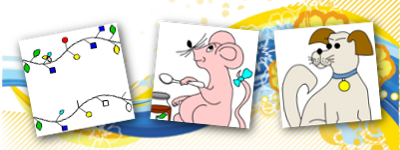 В заданиях на внимание этой группы ребенок должен рассмотреть несколько предложенных на бланке картинок и дорисовать каждую из них так, чтобы все картинки стали полностью одинаковыми.Перейти к заданиям на поиск и дорисовку недостающих деталейИгры лабиринты для детей.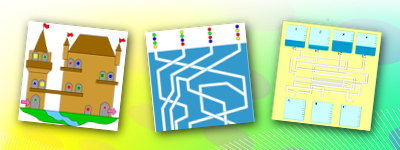 Игры этой группы на развитие внимания у детей представляют собой всевозможные, оригинальные игры лабиринты для детей. Порадует этот раздел тех взрослых, которые ищут для своих детей: игры лабиринты, лабиринты для детей в картинках, лабиринты для детей онлайн.Перейти к лабиринтамПоиск одинаковых картинок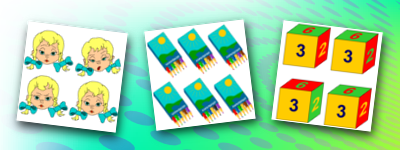 В играх на развитие внимания этой группы ребенок должен внимательно рассмотреть несколько предложенных на бланке картинок и найти две полностью одинаковые.Перейти к играм на поиск одинаковых картинокИгры на поиск картинки по образцу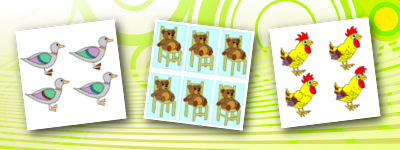 В играх на развитие внимания у дошкольников этой группы ребенок должен внимательно рассмотреть образец и найти соответствующую ему картинку.Перейти к играм на поиск картинки по образцуЛогические задания на поиск заданной последовательности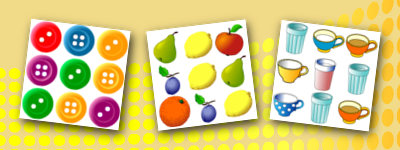 В играх на развитие внимания для дошкольников этой группы ребенок должен найти среди множества подобных изображений группы картинок, расположенных в определенной последовательности.Перейти к логическим заданиям на поиск последовательностиЗадания на нахождение у изображенной группы предметов общего признака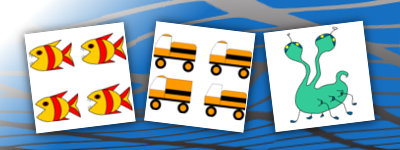 В играх на внимание для детей этого подраздела собраны задания, в которых ребенок анализирует группы предметов, объединенных на основании общего признака. Ребенок должен выявить этот признак. Упражнения на внимание подобного типа развивают также логическое мышление у дошкольников.Перейти к заданиям на нахождение общего признакаЗадания на поиск предмета по его тени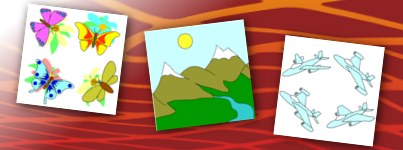 В упражнениях на развитие внимания у детей этой группы ребенку предлагается соотнести ряд предметов и их теней. Т.е. для каждого предмета он должен подобрать соответствующую ему тень.Перейти к заданиям на поиск предмета по тениИгры на поиск отличий. Найди отличия в картинках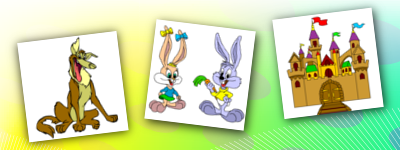 В заданиях на внимание этого подраздела перед ребенком ставится задача найти все отличия между двумя схожими картинками. Порадует этот раздел тех взрослых, которые задают следующие поисковые запросы для детей: игры находить отличия, игры найди отличия, найди отличия онлайн, найди отличия картинки и т.п.Перейти к играм на поиск отличий в картинкахДополнительные игры на развитие внимания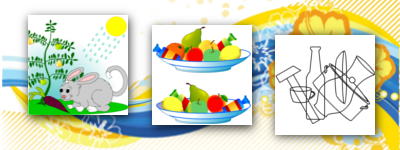 Эта группа включает в себя разноообразные задания на развитие внимания и наблюдательности, не вошедшие в другие группы.Перейти к дополнительным заданиямРазвитие внимания у детей. Дорожное лото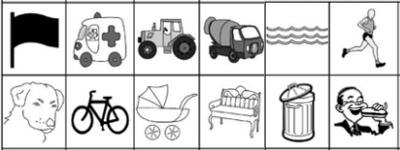 Дорожное лото Эта увлекательная игра поможет вам надолго занять ребенка в дороге. Играть в нее можно во время поездки на машине или в поезде. Дорожное лото – это не только весело, но еще и очень полезно для развития интеллекта. Играя в лото, маленький путешественник тренирует внимание и память.Перейти к описанию дорожного лотоВнимание и пространственные представления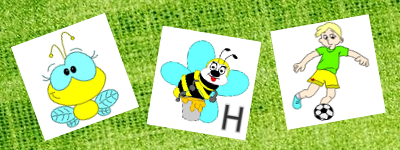 Игры на развитие внимания и пространственных представлений. Предложенные три игры: "Муха", "Футбол" и "Пчелка" помогут не только развить внимание у вашего ребенка, но также будут способствовать развитию у него пространственных представлений. Ребенок научится ориентироваться в пространстве листа, закрепит такие понятия как "лево-право", "верх-низ".В каком возрасте начинать развивать интеллект ребенка? И в какой форме это лучше делать для достижения эффективного результата без вреда для здоровья малыша?раннее развитие ребенкаРаннее интеллектуальное развитие – это обучение ребенка в младенческом и дошкольном возрасте. Ему особенно важно уделять внимание в первые 3 года жизни, так как в этот период формируются структуры мозга.Этот процесс полностью завершается к 8 годам. Поэтому родителям не стоит откладывать интеллектуальное развитие ребенка на школьный период, ведь так они рискуют упустить лучшее время.Создание условий для раннего интеллектуального развитияПринуждать ребенка узнавать новое не надо – в юном возрасте в силу природного любопытства он учится сам. Кроха с момента рождения знакомится с окружающей его средой. Поэтому задача родителей – в создании гармонично развивающей обстановки для малыша.Лучший способ учить ребенка новому – игра. Она позволяет удовлетворять любознательность детей в исследовании всего их окружающего. А чтобы занятия были эффективными и проходили на позитивном фоне, родителям необходимо завершать занятия до того момента, как ребенок устанет.Типичные ошибки родителейВсе родители хотят, чтобы их ребенок рос любознательным, эрудированным. Но, стремясь к этой цели, многие допускают ошибки, которые рискуют свести к минимуму положительные результаты.Наиболее распространенные неправильные действия пап и мам:Соблазн создать из своих детей более удачный вариант самих себя, видеть в них то, чего сами не сумели или не успели достичь.Навязывание занятий, к которым ребенок не испытывает влечения. Нередко взрослые принуждают детей к изучению того, чего не знают сами, но хотели бы знать. При этом игнорируют личные пожелания маленького человечка.Стремление добиться эффективности занятий любой ценой, что становится причиной появления проблем с детским здоровьем: невроза, головных болей, ухудшения зрения, сколиоза.Лучший учитель: родитель или преподаватель?Благодаря эмоциональной связи родители чувствуют своего ребенка и понимают, что ему необходимо в данный момент развития. Поэтому им не стоит слепо следовать методикам развития, даже успешно себя зарекомендовавшим. Важно учитывать индивидуальность ребенка, который будет смотреть на мир глазами того взрослого, кто его воспитывает и заботится о нем, постоянно находясь рядом.А так как в детском возрасте ребенок доверяет только родителям, они и будут лучшими педагогами для него. Ведь посторонний человек, даже квалифицированный преподаватель, может вызвать негативную реакцию со стороны малыша: от зажатости и до испуга.Слагаемые успешного раннего интеллектуального развитияИнструментами раннего интеллектуального развития малыша должно быть все, что он видит вокруг.Окружающая развивающая среда ребенка должна постоянно трансформироваться от простого к сложному.Нельзя подгонять развитие ребенка под педагогические методики. Важно учитывать его индивидуальные особенности.Ранее интеллектуальное развитие не должно нарушать эмоциональное и социальное состояние ребенка.В случае потери детского интереса к процессу учебы его стоит временно прекратить. Продолжить нужно, лишь убедившись, что ребенок не только воспринимает получаемые знания, но и движется в их освоении вперед.Риски раннего интеллектуального развитияФанатичное раннее интеллектуальное развитие вызывает приток крови к коре головного мозга и дефицит кровоснабжения центров, отвечающих за сердцебиение, дыхание и пищеварение. Возникают спазмы сосудов, вследствие чего ребенок начинает жаловаться на усталость, головную боль и боль в животе.Дети, успешно развивающиеся интеллектуально с раннего возраста, чаще всего не умеют или не любят общаться со сверстниками. В будущем это может повлиять на их неумение строить здоровые отношения в обществе и ведение одинокого образа жизни.Одаренные дети нередко становятся объектами насмешек со стороны сверстников, чье развитие происходило без акцента на интеллектуальное.Рано приобретенный багаж знаний может вызвать скуку во время учебы в школе и выработать негативное к ней отношение.По статистике, один признанный гений приходится на 6 млн людей с обычными
способностями. Но генетики утверждают, что в числе каждых 100 тысяч
новорожденных появляется на свет  одаренный ребенок.Успех раннего развития – в мудром подходеЗанимаясь ранним интеллектуальным развитием ребенка, родителям важно не перешагнуть тонкую грань, которая вместо блага принесет вред физическому, эмоциональному и психологическому состоянию маленького человечка. Ведь знания должны давать пользу, а не становиться причиной дисбаланса во многих сферах жизни малыша.Типы семейного воспитанияТипы семейного воспитания – обобщенная характеристика сложных отношений внутри отдельно взятой семьи. Они полностью зависят от родительской позиции в целом и определяются тремя основными факторами:адекватностью – уместностью применения тех или иных принципов воспитания к конкретному ребенку с его особенностями;динамичность – способность родительской позиции двигаться, меняться, переориентироваться, когда того требуют обстоятельства;прогностичность – примерное представление результата использования тех или иных стилей и типов семейного воспитания.За основу классификации типов семей и семейного воспитания берутся следующие параметры:Степень эмоционального принятия и заинтересованности родителей в ребенке.Проявление заботы, участия.Последовательность реализации определенных типов семейного воспитания ребенка.Требовательность.Способность родителей контролировать свои аффективные проявления.Уровень тревожности.Особенности управления внутри семьи в целом.Самые распространенные типы семейного воспитанияИсходя из вышеперечисленных факторов, можно выделить 576 различных типов «правильного» и «неправильного» семейного воспитания, но в реальной жизни чаще всего встречаются всего 8 основных:Эмоциональное отвержение – родители скудны в проявлениях эмоций к ребенку и очень скоро он также отучается проявлять эмоции по отношению к ним. Такие дети вырастают замкнутыми, у них чрезвычайно бедная эмоциональная сфера и низкая самооценка.Жестокое отношение – часто сопровождается эмоциональным неприятием. Жесткость может проявляться как в физическом, так и в психологическом насилии над ребенком. Дети, воспитываемее таким образом, часто демонстрируют нарушения личности и высокий уровень агрессии.Повышенная моральная ответственность – возложение на ребенка несбывшихся чаяний и надежд, формальный подход к нему. Эмоциональная сфера таких детей также бедна, они теряются в интенсивно эмоционально окрашенных ситуациях.Противоречивое воспитание – возникает в случае конфронтации по поводу стилей воспитания внутри семьи. Такие дети вырастают тревожными, мнительными, лицемерными.Гипопротекция – недостаток реального интереса к жизни ребенка, отсутствие контроля. «Безнадзорные» дети рискуют попасть под чужое негативное влияние.Гиперпротекия – гиперопека, стремление полностью контролировать ребенка и оградить его от внешнего мира. Часто является следствием нереализованной потребности родителей в любви. Чрезмерно опекаемые дети вырастают эгоистичными, не способными нормально влиться в коллектив.Ипохондричность – развивается в тех семьях, где ребенок долго болел тяжелым заболеванием. Вся жизнь семьи завязана на его самочувствии, все преломляется сквозь призму болезни. Такие дети эгоцентричны, давят на жалость.Любовь – идеальный тип семейного воспитания, когда родители безоговорочно принимают ребенка, учитывают его интересы, поощряют инициативу.
ПООЩРЕНИЕ И НАКАЗАНИЕ РЕБЁНКА В СЕМЬЕПравила поощрения 
Человеку в день нужно не менее 8 «поглаживаний» (похвала, одобрение, выражение доверия, ласковое и ободряющее прикосновение и т.п.), желательно, разных по способу и степени проявления. 
Чем разнообразнее и неожиданнее поощрения, тем они действеннее. При этом поощрения не должны восприниматься как подарок ко дню рождения. Чтобы поощрения выполняли свою функцию (закреплять положительное для родителя поведение ребёнка), они должны быть чётко увязаны с действиями ребёнка. Неожиданная награда лучше запоминается, а конфета за каждую пятёрку теряет свою роль «быть поощрением». 
Поощрения должны исполняться. Если родители действительно хотят закрепить желательное поведение ребёнка, им лучше выбрать реальное выполнимое поощрение. Очень важно, чтобы обещанная награда была получена, поэтому не стоит давать невыполнимых обещаний. 
Надо обязательно хвалить утром и на ночь. Не забудьте похвалить ребенка с утра, чтобы создать для него «ситуацию успеха» на весь долгий и трудный для него день! Не допускайте, чтобы ваш ребенок засыпал обиженным и в слезах – похвала на ночь позволит ему хорошо выспаться и восстановить силы. 
По своему действию похвала похожа на наркотик, т.е. привыкший к похвале будет всегда в ней нуждаться. Передозировка похвалы вредна. Поэтому выделяют ограничители: не хвалить ребенка за то, что достигнуто ребенком не своим трудом (красота, ум, сила, здоровье и т.д.) за исключением случаев наличия у ребёнка физического недостатка или «комплекса неполноценности»; не хвалить больше двух раз за одно и то же; не хвалить из жалости; не хвалить из желания понравиться. Но обязательно хвалить за малейшую попытку совершенствования себя. 
Способы похвалить ребёнкаКогда и как следует хвалить? 
По мнению опытных психологов, следует хвалить и совсем маленьких детей, и взрослых людей: 
при наличии физического недостатка; 
при признаках душевных недостатков – склонности к воровству, лживости или жестокости (хвалить, когда человеку удается от этого удержаться); 
при повышенной нервозности, тревожности, раздражительности; 
в положении гонимого, «козла отпущения»; 
после какой-либо потери, неудачи, непредвиденной неприятности; 
после провала на ответственном испытании, на экзамене; 
при болезни; 
при несчастной любви; 
просто так, профилактически – бывают моменты, когда похвала уже только за то, что человек живет, может спасти ему жизнь. 
Главный принцип – похвала не должна быть ожидаемой. Пусть комплимент прозвучит внезапно, как бы невзначай, и, естественно, будет искренним. Желательно, хваля ребенка, назвать его по имени. Всегда хвалите серьезно, убедительно и по существу. 
Памятка «Как поощрять ребёнка в семье» 
Как можно чаще одобрительно улыбайтесь своему ребенку: и когда он моет посуду, и когда делает уроки, и когда играет. 
Поощряйте своего ребенка жестами: ему будет всегда тепло и уютно, если мама коснется его головы во время приготовления уроков, а папа одобрительно обнимет и пожмет руку. 
Словесно выражайте одобрение пусть самым маленьким успехом своего ребенка, его поведением. 
Используйте чаще выражения: «ты прав», «мы согласны с твоим мнением» – это формирует в ребенке самоуважение, развивает самоанализ и критичность мышления. 
Дарите своему ребенку подарки, но при этом учите его их принимать. 
Формируйте в своей семье традиции и ритуалы поощрения ребенка: день рождения, Новый год, конец учебного года, 1 сентября, удачное выступление, сюрпризы, поздравления и т. д. 
Учите своего ребенка быть благодарным за любые знаки внимания, проявленные к нему, независимо от суммы денег, затраченных на подарок. 
Дарите подарки своему ребенку не только с учетом его желаний, но и с учетом возможностей своей семьи. 
Для поощрения своего ребенка используйте не только подарки материального плана, но и моральные поощрения, придуманные вами, которые впоследствии станут реликвией в архиве семьи вашего ребенка: грамоты собственного изготовления, стихи, газеты и дружественные шаржи и т. д. 
Если вы хотите использовать в качестве поощрения деньги, используйте эту возможность для того, чтобы ребенок учился ими распоряжаться разумно. 
Если ребенок поощряется деньгами, вы должны знать, каким образом он ими распорядился и обсудить это с ним. Используйте эту возможность для того, чтобы ребенок учился распоряжаться деньгами разумно. 
Позволяйте своему ребенку иметь карманные деньги, но не оставляйте их расходование без анализа самим ребенком и вами. 
Если вашему ребенку дарят подарки, никогда не анализируйте с ним их стоимость и ценность. Это может привести к серьезным нравственным проблемам. 
Раны унижения и издевательства не заживают годами, шрамы безразличия и игнорирования остаются на всю жизнь! 
Помните! Ваше внимание, любовь и ласка, дружеское участие и расположение могут сделать для вашего ребенка больше, чем самый дорогой подарок! 
Учите своего ребенка понимать и ценить поощрения своих родителей. 
Правила наказания 
Наказывая, подумай: Зачем? Для чего? 
Наказание никогда не должно вредить здоровью. 
Если есть сомнения, наказывать или нет – не наказывать! Никаких наказаний не должно быть «на всякий случай», даже если кажется, что вы слишком добрая (ый) и мягкая (ий). 
За один раз можно наказать только за один проступок. «Салат» из наказаний не для детей. 
Запоздало не наказывать – за давностью все списывается. 
Наказан – значит, прощен, страницу жизни перевернул – никаких напоминаний. 
Любое наказание не должно сопровождаться унижением, не должно рассматриваться как торжество силы взрослого над слабостью ребенка. 
Ребенок не может не огорчать – это нормально, поэтому относиться к этому нужно соответственно. Не стремиться переделывать ребенка, а также не допускать, чтобы он жил в страхе перед наказанием. 
Наказание обладает внушающим воздействием, если оно соответствует проступку и применяется редко. 
Никогда нельзя использовать как наказание физическую или умственную работу. 
Нельзя наказывать лишением любви! 
Педагогические требования к применению наказаний следующие: 
Уважение к детям. Не ровный голос требуется от родителя, когда он наказывает ребёнка за серьёзный проступок, а уважение к ребёнку и такт. 
Последовательность. Сила и эффективность наказаний значительно снижаются, если они применяются часто, поэтому не следует быть расточительным на наказания. 
Учёт возрастных и индивидуальных особенностей, уровня воспитанности. За одинаковый поступок, например, за грубость к старшим, нельзя одинаково наказывать младшего школьника и юношу, того, кто допустил грубую выходку по недопониманию и кто сделал это преднамеренно. 
Справедливость. Нельзя наказывать «сгоряча». Прежде чем наложить взыскание, надо выяснить причины и мотивы поступка. Несправедливые наказания озлобляют, дезориентируют детей, резко ухудшают их отношение к родителям. 
Соответствие между отрицательным поступком и наказанием. 
Значимость. Наказание должно быть значимым для ребёнка, иначе оно теряет свой смысл и не служит для прерывания нежелательного поведения. 
Твёрдость. Если наказание объявлено, то не следует его отменять, за исключением случаев, когда выясняется его несправедливость. 
Коллективный характер наказания. Это означает, что в воспитании каждого из детей принимают участие все члены семьи. 
Простые советы родителям 
1.Помните, что ребенок не состоит сплошь из недостатков, слабостей, неуспехов. Достоинства есть у ребенка сейчас, надо уметь их увидеть. 
2.Не скупитесь на похвалу. Хвалить надо исполнителя, а критиковать только исполнение. Хвалить персонально, а критиковать как можно более безразлично. 
3.Всякое повышение требований к ребёнку надо начинать с похвалы, даже авансом. 
4.Ставьте перед ребенком достижимые цели. 
5.Вместо приказаний ребёнку следует просить у него совета или помощи, как у равного или старшего. 
6.Позволения учат детей гораздо лучше, чем запреты. 
7.При необходимости наказания, помните, что не стоит дважды наказывать за одни и те же ошибки. Ребенок должен понимать, за что и почему его наказывают. 
8.Надо убедить себя, что в большинстве случаев замечания, одергивания, требования просто не нужны. 
9.Любой ребенок заслуживает любви и уважения: ценность в нем самом!Капризы, упрямство и способы их преодоленияконсультация для родителейкаприз упрямство детский воспитание семьяПонятия "капризы и упрямство" очень родственные и чёткой границы провести между ними нельзя. И способы преодоления капризов и упрямства одинаковы, но об этом позже.Упрямство - это психологическое состояние, очень близкое к негативизму. Это отрицательная особенность поведения человека, выражающаяся в необоснованном и нерациональном противодействии просьбам, советам, требованиям других людей. Вид упорного непослушания, для которого нет видимых мотивов.Проявления упрямства:Ш в желании продолжить начатое действие даже в тех случаях, когда ясно, что оно бессмысленно, не приносит пользы.Ш выступает как психологическая защита и имеет избирательный характер, т.е. ребёнок понял, что совершил ошибку, но не хочет в это признаваться, и поэтому " стоит на своём".Упрямство может стать чертой характера, если не принять меры к его преодолению. С течением времени оно порождает детскую лживость, может привести к расстройству нервной системы, неврозам, раздражительности. Если такие проявления, ещё в дошкольном возрасте, из реактивных состояний переходят в хронические, то возникает начальная стадия педагогической запущенности.О капризах мы не будем много говорить, т.к. вся информация во многом пересекается с вышесказанным.Капризы - это действия, которые лишены разумного основания, т.е. " Я так хочу и всё!!!". Они вызываются слабостью ребёнка и в определённой степени тоже выступают как форма самозащиты.Проявления капризов:Ш в желании продолжить начатое действие даже в тех случаях, когда ясно, что оно бессмысленно, не приносит пользы.Ш в недовольстве, раздражительности, плаче.Ш в двигательном перевозбуждении.Развитию капризов способствует неокрепшая нервная система.Что необходимо знать родителям о детском упрямстве и капризности:1. Период упрямства и капризности начинается примерно с 18 месяцев.2. Как правило, эта фаза заканчивается к 3,5- 4 годам. Случайные приступы упрямства в более старшем возрасте - тоже вещь вполне нормальная.3. Пик упрямства приходится на 2,5- 3 года жизни.4. Мальчики упрямятся сильнее, чем девочки.5. Девочки капризничают чаще, чем мальчики.6. В кризисный период приступы упрямства и капризности случаются у детей по 5 раз в день. У некоторых детей - до 19 раз!7. Если дети по достижению 4 лет всё ещё продолжают часто упрямиться и капризничать, то, вероятнее всего речь идёт о " фиксированном упрямстве", истеричности, как удобных способах манипулирования ребёнком своими родителями. Чаще всего это результат соглашательского поведения родителей, поддавшихся нажиму со стороны ребёнка, нередко ради своего спокойствия.Что могут сделать родители для преодоления упрямства и капризности у детей:1. Не предавайте большого значения упрямству и капризности. Примите к сведению приступ, но не очень волнуйтесь за ребёнка.2. Во время приступа оставайтесь рядом, дайте ему почувствовать, что вы его понимаете.3. Не пытайтесь в это время что-либо внушать своему ребёнку - это бесполезно. Ругань не имеет смысла, шлепки ещё сильнее его возбуждают.4. Будьте в поведении с ребёнком настойчивы, если сказали "нет", оставайтесь и дальше при этом мнении.5. Не сдавайтесь даже тогда, когда приступ ребёнка протекает в общественном месте. Чаще всего помогает только одно - взять его за руку и увести.6. Истеричность и капризность требует зрителей, не прибегайте к помощи посторонних: "Посмотрите, какая плохая девочка, ай-яй-яй!". Ребёнку только этого и нужно.7. Постарайтесь схитрить: "Ох, какая у меня есть интересная игрушка (книжка, штучка)!". Подобные отвлекающие манёвры заинтересуют капризулю и он успокоится.8. Исключите из арсенала грубый тон, резкость, стремление " сломить силой авторитета".9. Спокойный тон общения, без раздражительности.10. Уступки имеют место быть, если они педагогически целесообразны, оправданы логикой воспитательного процесса.Следующие моменты очень важны в предупреждении и в борьбе с упрямством и капризами. Речь пойдёт о гуманизации отношений между родителями и детьми, а именно о том, в каких случаях ребёнка нельзя наказывать и ругать, когда можно и нужно хвалить:Нельзя хвалить за то, что:Ш достигнуто не своим трудом.Ш не подлежит похвале (красота, сила, ловкость, ум).Ш из жалости или желания понравиться.Надо хвалить:Ш за поступок, за свершившееся действие.Ш начинать сотрудничать с ребёнком всегда с похвалы, одобрения.Ш очень важно похвалить ребёнка с утра, как можно раньше и на ночь тоже.Ш уметь хвалить не хваля (пример: попросить о помощи, совет, как у взрослого). О наказаниях необходимо остановиться более подробно.Нельзя наказывать и ругать когда:1. ребёнок болен, испытывает недомогание или оправился после болезни т.к. в это время психика ребёнка уязвима и реакция непредсказуема.2. когда ребёнок ест, сразу после сна и перед сном.3. во всех случаях, когда что-то не получается (пример: когда вы торопитесь, а ребёнок не может завязать шнурки).4. после физической или душевной травмы (пример: ребёнок упал, вы ругаете за это, считая, что он виноват).5. когда ребёнок не справился со страхом, невнимательностью, подвижностью и т.д., но очень старался.6. когда внутренние мотивы его поступка вам не понятны.7. когда вы сами не в себе.Семь правил наказания:1. наказание не должно вредить здоровью.2. если есть сомнения, то лучше не наказывать (пример: вы не уверены, что проступок совершил именно ваш ребёнок, или вы сомневаетесь в том что совершённое действие вообще достойно наказания, т.е. наказывать "на всякий случай" нельзя.3. за 1 проступок - одно наказание (нельзя припоминать старые грехи).4. лучше не наказывать, чем наказывать с опозданием.5. надо наказывать и вскоре прощать.6. если ребёнок считает, что вы несправедливы, то не будет эффекта, поэтому важно объяснить ребенку, за что и почему он наказан.7. ребёнок не должен бояться наказания.Конечно, использовать все правила и необходимые условия в своём семейном воспитании очень сложно, но вероятно каждый родитель выберет из всего выше перечисленного недостающую часть, тем самым, дополнив уже выработанную стратегию воспитания в вашей семье.Развитие памяти у детей, игры и упражнения, еда для памятиДля того чтобы развить память у ребенка необходимо совсем немного: несколько свободных минут родителя в день, распечатанный материал, а также описание игр и упражнений из статьи zhurnal-razvitie.ru. При соблюдении этих условий уровень памяти ребенка дошкольника может практически достичь уровня подростка. В статье кратко описаны виды памяти человека, особенности развития памяти у детей, а также игры и упражнения для развития памяти. Именно на игры и упражнения сделан основной упор в статье. Очень полезно будет узнать и о еде, которая необходима как ребенку так и взрослому для улучшения памяти.Виды памяти у человекаЕсли говорить просто, то память это процесс записи, хранения и извлечения информации. Она влияет на многие психические процессы личности, такие как мышление, например. Память бывает:Произвольная – человек  заставляет себя запомнить что-то при помощи воли (складывается в возрасте 4-5 лет)Непроизвольная – не заставляет.Если молодой парень, который хочет заинтересовать девушку заучивает любовное стихотворение, читая его вслух, скорее всего у него преобладает слуховая память. Если рассказывая вопрос на экзамене, студент вспоминает страницу из конспекта или учебника, то зрительная память — его конек. А если на танцевальном кружке человек легко запоминаете движения танца, и помимо этого он ловко и хорошо работаете иглой, то у такого развита двигательная память.Ученик пишет диктант. Учитель диктует несколько слов. Ученик их запоминает, тут же записывает и тут же забывает. Это есть механизм кратковременной памяти. Все что помниться дольше этого – долговременная. Развитие памяти у взрослых имеет свои особенности, а теперь вернемся к развитию памяти детей и отметим некоторые особенности этого развития.Особенности развития памяти у детейНоворожденный не обладает памятью. Позже она появляется в виде узнавания. У дошкольников развито автоматическое запоминание. Поэтому желательно начать учить английский, немецкий или другой язык до того, как малыш пойдет в школу. Так как основа любого иностранного языка это слова, которых много и которые дошкольник заучит достаточно быстро.Вообще развитие памяти детей необходимо начинать как можно раньше и продолжать постоянно. Это необходимо делать как родителям, так и учителям. Обычно лишь подросток может использовать мыслительные действия для запоминания чего либо (например, поставить крестик на руке, чтобы не забыть о встрече). Однако доказано, что уже дошкольники могут эффективно использовать некоторые из этих мыслительных действий для запоминания. Развитие речи дошкольника во многом завит от развития его памяти.Игры для развития памяти у детей«Картинки»Детям на короткое время показывается картинка. Потом картинка убирается и  малышам необходимо описать то, что было изображено на картинке, как можно более подробно.«10 отличий»Хороший вариант игр картинок это «найди 10 отличий». Этот вариант можно усложнить. Сначала показать для запоминания одну картинку (примерно полминуты), затем показать вторую. Детям необходимо сказать что изменилось.«Запомни зоопарк»Ребенку выкладывают на обозрение несколько мягких игрушек (для дошкольника не больше 7). В течение 30 секунд ему необходимо запомнить их расположение. После этого он отворачивается, а взрослый меняет местами игрушки. Малыш поворачивается обратно и рассказывает что изменилось.Кстати все игры описанные в этой статье развивают еще и внимание.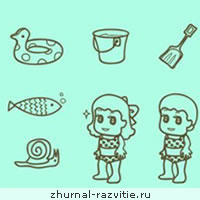 «Портрет»Из группы выбирается ведущий. Его облик необходимо запомнить. После чего, ведущий выходит за дверь и там что-нибудь меняет в своем обличии. Он возвращается, и дети угадывают, что изменилось в его внешности.«Описание»После того как вы прогулялись со своим чадом в парке и пришли домой, попробуйте вспомнить вместе, какой-нибудь интересны объект который увидели  или необычного человека который проходил мимо вас. Начинайте называть то, что вам запомнилось в этом человеке или предмете по очереди. Кто больше признаков назовет тот и победил.«Танцевальный кружок»Эта игра развивает двигательную память. Под веселую музыку взрослый показывает детям какое-нибудь движение. Например, приседает, встает и разводит руки в стороны. Малышам необходимо его повторить. Движения можно усложнять и даже придумать интересный танец.«Попробуй, повтори!»Берем счетные палочки. Взрослый выкладывает из них определенную композицию и дает время ребенку ее запомнить. Затем малыш повторяет эту композицию со своими счетными палочками. Можно поменяться ролями. В этой игре можно использовать не только счетные палочки, но и монетки, бусинки, спички и т. д.Упражнения для развития памяти ребенкаРазвитие способности создавать мыслительные образы. Упр. «Воображение»Задача малыша запомнить сказанные взрослым слова зарисовав их на бумаге, а затем, глядя на свои рисунки повторить эти слова. Здесь несколько этапов. На первом предъявляются простые слова, к примеру: стол, стул, человек, звезда. На втором этапе слова усложняются (к существительным прибавляются прилагательные) например: старый дом, летающий жук. На третьем слова становятся не такими прямыми как на первых двух этапах, например: радость, грусть, старость, сказка и так далее. Количество слов предъявляемых на каждом этапе необходимо увеличивать постепенно. Так же постепенно желательно отказаться от рисования на бумаге, а запоминать образ в голове. Это упражнение можно сделать еще сложнее, если вместо листочка и карандаша дать детям счетные палочки. Теперь им будет не так просто «нарисовать» слово, для дальнейшего воспроизведения. Но именно такие трудности позволяет ребенку развить свою память.Развиваем концентрацию внимания. Упр. «Рисунок по памяти»Выдайте ребенку лист бумаги и карандаш. Взрослый показывает какую-либо картинку в течение примерно 30 секунд. Малыш ее запоминает и перерисовывает  на листок. Желательно чтобы картинки были нарисованы только простым карандашом (это для начала), а изображение на них было простым (например, квадрат). Безусловно, необходимо усложнять задание. Для этого можно 1. Предъявлять для воспроизведения несколько рисунков сразу 2. Усложнять сами рисунки 3. Дать краски или цветные карандаши и показывать цветные рисунки. 4. Предъявлять не конкретные (рисунок стула) а абстрактные (линия зигзаг) изображения.Развитие зрительной и слуховой памяти. Упр. «Оживление»Предложите чаду представить какое-нибудь животное. А затем попросите оживить его у себя в сознании. Пусть малыш расскажет то, что он представил. Пусть опишет само животное, чем оно занимается. Если это упражнение доставляет сложности у малыша, то можно начать с карточек с изображением животного. То есть взрослый показывает карточку с животным и предлагает ему описать это животное и представить чем оно может заниматься (или чем оно уже занимается на картинке). Помимо животных можно представлять любые предметы.Развитие анализа и синтеза. Упр. «Найди похожее»Перед ребенком лежит карточка с изображением. Ему необходимо ее запомнить. Затем эту карточку убирают и предоставляют 9 других карточек, которые схожи с предыдущей и 1 которую он запоминал. Задача малыша найти ту карточку, которую он запоминал в начале. Усложнить игру просто, увеличивая количество карточек в каждом предъявлении.  Кстати, в интернет-журнале «Развитие» есть хорошая статья, в которойописываются развивающие игры для детей 1 года, а также статья об играх для развития детей от 2-х лет.Еда для памятиДля начала стоит сказать о режиме дня. Не дня без спорта. Зарядка, пробежка, или любая другая физическая нагрузка необходима малышу для нормального развития мозга и памяти. Сосуды расширяются – кровоток улучшается. Полноценный сон также очень важен (для дошкольника не менее 9 часов).Пусть ребенок ест чаще (5 раз в день) но небольшие порции. Это поддержит мозг в тонусе. Есть лучше всего различные каши, орехи, жирную рыбу, бобы, фрукты и овощи. Принимайте рыбий жир в капсулах и ешьте салаты с растительным маслом (витамин Е).Готовность к школьному обучению – это достижение ребенком такого оптимального уровня развития, при котором он способен обучаться в школе, без чрезмерной нагрузки на нервную систему и организм.Если ребенок готов к школьному обучению, то можно с уверенностью говорить о том, что учеба для него будет увлекательна, а полученными достижениями он будет гордиться и стремиться еще к лучшему результату.
Психологи и педагоги, описывая понятие «готовность к школьному обучению», говорят о том, что ребенок «созрел» для данной деятельности только в том случае, если он имеет не только отдельные знания и умения, необходимые для поступления в  школу. А когда его мотивационная, личностная сфера,  готовы к ней. Когда он имеет четкую «внутреннюю позицию школьника». А также, он владеет волевой, интеллектуальной готовностью. Ребенок к поступлению в школу должен иметь высокий уровень зрительно-моторной координации, то есть для него не должно доставлять труда осуществление какой- либо двигательной деятельности под контролем зрительного анализатора.
Понятие «готовность ребенка к школьному обучению» не такое простое, как кажется на первый взгляд
Готовность к школе является очень сложным понятием, в котором можно выделить следующие компоненты:мотивационная или личностная готовность ребенка к школьному обучению заключается в том, что ребенок может принять внутреннюю позицию ученика. Для этого необходим высокий уровень развития мотивационной сферы малыша. Он должен иметь способность к произвольному управлению своей деятельностью. А развитие познавательных интересов ребенка должно представлять собой четкие мотивы с высокоорганизованной учебной мотивацией. Здесь следует также учитывать уровень развития эмоциональной сферы ребенка и его эмоциональную устойчивость.интеллектуальная готовность ребенка к школьному обучению предполагает у него определенный набор представлений об окружающем мире и знаний. Он должен иметь конкретные предпосылки к формированию учебной деятельности.социально-психологическая готовность ребенка к школьному обучению включает в себя развитие таких качеств, благодаря которым он мог бы взаимодействовать с учителем и детьми.«Кризис семи лет» и его значение для готовности к школьному обучению
Возраст семи лет был выбран для начала обучения в школе совершенно не случайно. Еще Л. С. Выготский указывал, на то, что в это время начинается «утрата детской непосредственности - начало дифференциации внутренней и внешней стороны личности ребенка».
В поведении ребенка начинает проявляться ярко выраженная негативная симптоматика кризиса.  Ваш замечательный малыш вдруг становится негативно настроенным почти на все, его упрямство и  строптивость доходят до «предела вашего терпения». Ему становится свойственна нелепость, нарочитость, искусственность поведения, а вертлявость и паясничанье становятся ежедневными спутниками.
Ребенок к семи годам перестает быть наивным и непосредственным, он становятся менее понятным для собственных родителей. Причиной тому становится приобретение такого психологического новообразования, как разделение в сознании малыша внутренней и внешней жизни.
До семи лет малыш поступает в соответствии со своими переживаниями. Поведение ребенка в этот период имеет схему: «захотел-сделал».
В возрасте семи лет поведение малыша становится осознанным и его можно описать следующей схемой: «захотел – осмыслил - сделал». Осознание и осмысление всего происходящего включается во все сферы жизни ребенка старшего дошкольного возраста: он четко начинает понимать отношение к себе окружающих людей и свое отношение к ним, к самому себе, результаты своей деятельности и т.д.
Но следует учитывать, что осознание и осмысление у ребенка старшего дошкольного возраста еще очень малы.
В старшем дошкольном возрасте появляется довольно четкое осознание своего социального «Я», у ребенка происходит формирование внутренней социальной позиции.  Ребенок начинает понимать какое место он занимает в жизни, появляется осознанное стремление к изменению себя как личности.
Ребенок начинает терять интерес к дошкольным видам деятельности. В условиях школьного обучения это, проявляется в стремлении детей к социальному положению школьника. Ребенок радуется начавшемуся обучению, он ответственно относится к поручениям взрослых. Ребенок может взять на себя посильные обязанности и стать помощником в классе, семье.
Негативная симптоматика кризиса семи лет отчетливо наблюдается, если  переход к новому социальному положению и новой деятельности своевременно не наступает (ребенка передерживают дома, в детском саду, устанавливают над ним гиперопеку).
Какое поведение присуще детям в старшем дошкольном возрасте?Согласно подходам психологов к основным симптомам кризиса семи лет, поведение старшего дошкольника, характеризуется следующими особенностями:Потеря спонтанности и непосредственности поведения. Ребенок уже способен понимать, чем может обернуться лично для него реализация того или иного желания, против которого возражают старшие члены семьи или воспитатель в детском саду. Раньше ребенок действовал в значительной степени от своих желаний и потребностей, то на границе старшего дошкольного и младшего школьного возрастов впервые в жизни человека появляется возможность торможения импульсивных поведенческих реакций и оценки социальных последствий их спонтанности и непосредственности. Торможение и оценка зависят от степени развития сознания и самосознания ребенка, что определяется зрелостью лобной коры и ее связей со структурами лимбической системы, ответственной за субъективные эмоциональные реакции. Только понимание и положительное участие взрослых способствуют безущербному для развития ребенка прохождению кризисных периодов становления личности.Сложности и противоречия внутреннего мира. Эти проблемы проявляются в такой особенности поведения ребенка как манерничание и своеобразное кокетство. В ситуациях социальных конфликтов или сложного для себя выбора он часто начинает играть ту или иную роль, кого-то из себя изображая и при этом скрывая истинные свои мотивы чувства. Эта особенность поведения дошкольника еще раз служит знаком формирующегося самосознания и когнитивного компонента «Я-концепции».С первыми двумя особенностями поведения ребенка связан третий симптом кризиса семи лет – симптом «горькой конфеты». Старший дошкольник в конфликтах, когда ситуация складывается не в его пользу и ему угрожает социальное порицание, старается свое негативное эмоциональное состояние не проявлять открыто в виде слез, а скрыть его от окружающих.Для чего нужен кризис 7 лет?
Все отмеченные проявления кризиса семи лет в своем развитии приводят к психологическим новообразованиям ребенка среди которых общими, по представлениям классических работ отечественных и зарубежных психологов, являются  следующие изменения его личности:

децентрация личности в форме осознания своей отделенности от других;начало произвольности поведения;начало произвольности познавательных процессов.Какие изменения в личности ребенка происходят к седьмому году жизни?
Конкретные проявления этих существенных личностных новообразований определяются содержанием социальной ситуацией развития и особенностями истории формирования личности ребенка. К основным изменениям личности старшего дошкольника, так или иначе связанных с подготовкой к школе, относятся следующее:Изменения в мотивационно-потребностной системе. Важнейшая и новая черта в старшем дошкольном возрасте – это ее индивидуализация и оформление иерархической структуры. У каждого ребенка можно обнаружить ведущую потребность и сопряженные с ними мотивы, которые определяют его поведение и своеобразие личности.Изменение эмоциональной системы. Трансформация эмоциональных переживаний происходит за счет включения новых чувств: огорчение по поводу непонимания другими людьми, удовлетворение от хорошего и социально поощряемого поступка, эстетические удовольствия, эмпатия и сочувствие слабым и обиженным. Все названные чувства имеют социальное происхождение и формируются при накопление личного опыта общения с другими людьми, демонстрирующими образцы социального поведения и действия.Обогащение и развитие системы психологических защит. Возрастная динамика системы психологических защит связана с появлением и использованием высших эго-защитных механизмов, таких как: интроекция и проекция, компенсация, регулирующих адекватность социальных отношений не только с родителями, но и со сверстниками, а также позволяющих сохранять целостность формирующейся личности ребенка.Завершение первичного этапа формирования самосознания. Самосознание старшего дошкольника включает аффективный компонент «Я-образа» за счет формирования адекватных самооценок ребенка. В старшем дошкольном возрасте происходит «закладка» когнитивного компонента «Я-концепции» как результата накопленного социального опыта конфликтных отношений и решения своих жизненных задач.Развитие произвольности поведения.В свою очередь, степень готовности к школьному обучению дошкольника – это в значительной мере вопрос социальной зрелости ребенка, приступая к систематическим занятиям, он должен быть готов не только к усвоению знаний, но и к существенной перестройке всего образа жизни, которая неизбежно связана с изменением его места в системе общественных отношений – принятием положения школьника.   
Исследователи отмечают, что реализация ребенком социальной позиции школьника возможна только на основе формирования у него конкретных психических особенностей, обеспечивающих возможность приступить к изучению науки в логике науки, а также организовать свою деятельность и поведение, подчиняя их определенным образцам, правилам, моральным законам. О субъективной готовности к новой социальной позиции или наличии внутренней позиции школьника можно говорить, если общее стремление ребенка в школу сопряжено с его ориентацией на сущностные моменты школьно-учебной действительности, то есть собственно школьное, учебное содержание занятий и специфичную именно для школы форму их осуществления,  а также на авторитет  учителя как носителя общественно выработанных способов деятельности и отношений.

Как понять что ребенок готов к поступлению в школу?
По мнению отечественных психологов, наличие готовности к школьному обучению присутствует, если ваш ребенок:Хочет в школу и не мыслит себя вне нее. Ребенок понимает важность обучения и стремится к занятиям.Проявляет большой интерес к собственно школьному содержанию занятий:
а) предпочитая грамоту и счет занятиям дошкольником (рисование, лепка, аппликация, пение, конструирование, физкультура;
б) ребенок четко представляет себе процесс подготовки к школе и занятиям.Ребенок самостоятельно и добровольно отказывается от характерных ориентаций дошкольников:
а) он предпочитает классные занятия обучению дома;
б) не отрицает и старается тщательно соблюдать наличие принятых норм поведения в школе, обществе, дома;
в) предпочитает традиционный способ оценки учебных достижений (отметка) всем другим видам поощрения. Сладости, подарки в замен на хорошее обучение его перестают интересовать.Признает авторитет и уважает учителя.Итак, готовность к школе детей старшего дошкольного возраста проявляется в том, что у детей формируется принятие нового социального статуса – статуса школьника, в связи с чем, появляются личностные новообразования, меняются представления ребенка о себе и отношения к окружающему миру.